Year 3 OverviewAutumnAutumnAutumn 1Theme: Heroes and VillainsAutumn 1Theme: Heroes and VillainsAutumn 1Theme: Heroes and VillainsAutumn 1Theme: Heroes and VillainsAutumn 1Theme: Heroes and VillainsAutumn 1Theme: Heroes and VillainsAutumn 1Theme: Heroes and VillainsAutumn 1Theme: Heroes and VillainsAutumn 2Theme: PredatorsAutumn 2Theme: PredatorsAutumn 2Theme: PredatorsAutumn 2Theme: PredatorsAutumn 2Theme: PredatorsAutumn 2Theme: PredatorsAutumn 2Theme: PredatorsAutumn 2Theme: PredatorsAutumn 2Theme: PredatorsAutumnAutumnWeek 1Week 2Week 3Week 4Week 5Week 6Week 6Week 7Week 8Week 9Week 10Week 11Week 11Week 12Week 13Week 14Week 15Text / FocusText / Focus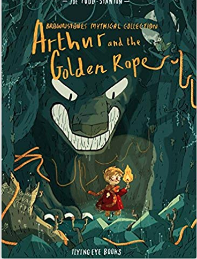 Arthur and the Golden Rope by Joe Todd StantonArthur and the Golden Rope by Joe Todd StantonArthur and the Golden Rope by Joe Todd StantonArthur and the Golden Rope by Joe Todd StantonArthur and the Golden Rope by Joe Todd StantonArthur and the Golden Rope by Joe Todd StantonNon-Fiction- Library Loans Service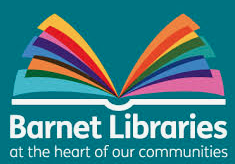 Non-Fiction- Library Loans Service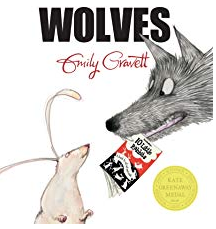 Wolves by Emily GravettWolves by Emily GravettWolves by Emily GravettWolves by Emily Gravett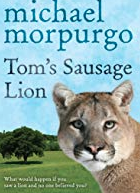 Tom’s Sausage Lion by Michael MorpurgoTom’s Sausage Lion by Michael MorpurgoTom’s Sausage Lion by Michael MorpurgoTom’s Sausage Lion by Michael MorpurgoTom’s Sausage Lion by Michael MorpurgoPhonicsPhonicsRevision of Set 2 and Set 3– working below in 1:1 or small groups interventionsSet 1, 2 and 3- New arrivals in 1:1 and small group interventionsRevision of Set 2 and Set 3– working below in 1:1 or small groups interventionsSet 1, 2 and 3- New arrivals in 1:1 and small group interventionsRevision of Set 2 and Set 3– working below in 1:1 or small groups interventionsSet 1, 2 and 3- New arrivals in 1:1 and small group interventionsRevision of Set 2 and Set 3– working below in 1:1 or small groups interventionsSet 1, 2 and 3- New arrivals in 1:1 and small group interventionsRevision of Set 2 and Set 3– working below in 1:1 or small groups interventionsSet 1, 2 and 3- New arrivals in 1:1 and small group interventionsRevision of Set 2 and Set 3– working below in 1:1 or small groups interventionsSet 1, 2 and 3- New arrivals in 1:1 and small group interventionsRevision of Set 2 and Set 3– working below in 1:1 or small groups interventionsSet 1, 2 and 3- New arrivals in 1:1 and small group interventionsRevision of Set 2 and Set 3– working below in 1:1 or small groups interventionsSet 1, 2 and 3- New arrivals in 1:1 and small group interventionsRevision of Set 2 and Set 3– working below in 1:1 or small groups interventionsSet 1, 2 and 3- New arrivals in 1:1 and small group interventionsRevision of Set 2 and Set 3– working below in 1:1 or small groups interventionsSet 1, 2 and 3- New arrivals in 1:1 and small group interventionsRevision of Set 2 and Set 3– working below in 1:1 or small groups interventionsSet 1, 2 and 3- New arrivals in 1:1 and small group interventionsRevision of Set 2 and Set 3– working below in 1:1 or small groups interventionsSet 1, 2 and 3- New arrivals in 1:1 and small group interventionsRevision of Set 2 and Set 3– working below in 1:1 or small groups interventionsSet 1, 2 and 3- New arrivals in 1:1 and small group interventionsRevision of Set 2 and Set 3– working below in 1:1 or small groups interventionsSet 1, 2 and 3- New arrivals in 1:1 and small group interventionsRevision of Set 2 and Set 3– working below in 1:1 or small groups interventionsSet 1, 2 and 3- New arrivals in 1:1 and small group interventionsRevision of Set 2 and Set 3– working below in 1:1 or small groups interventionsSet 1, 2 and 3- New arrivals in 1:1 and small group interventionsRevision of Set 2 and Set 3– working below in 1:1 or small groups interventionsSet 1, 2 and 3- New arrivals in 1:1 and small group interventionsSpellingSpellingRWI Spelling Units 1 and 2Adding the prefixes dis- and in-Adding the prefix im- to root words beginning with m or p Learning words spell words that are often misspeltuse the first two or three letters of a word to check its spelling in a dictionary write from memory simple sentences, dictated by the teacher, that include words and punctuation taught so far.Spell common exception wordsRWI Spelling Units 1 and 2Adding the prefixes dis- and in-Adding the prefix im- to root words beginning with m or p Learning words spell words that are often misspeltuse the first two or three letters of a word to check its spelling in a dictionary write from memory simple sentences, dictated by the teacher, that include words and punctuation taught so far.Spell common exception wordsRWI Spelling Units 1 and 2Adding the prefixes dis- and in-Adding the prefix im- to root words beginning with m or p Learning words spell words that are often misspeltuse the first two or three letters of a word to check its spelling in a dictionary write from memory simple sentences, dictated by the teacher, that include words and punctuation taught so far.Spell common exception wordsRWI Spelling Units 1 and 2Adding the prefixes dis- and in-Adding the prefix im- to root words beginning with m or p Learning words spell words that are often misspeltuse the first two or three letters of a word to check its spelling in a dictionary write from memory simple sentences, dictated by the teacher, that include words and punctuation taught so far.Spell common exception wordsRWI Spelling Units 1 and 2Adding the prefixes dis- and in-Adding the prefix im- to root words beginning with m or p Learning words spell words that are often misspeltuse the first two or three letters of a word to check its spelling in a dictionary write from memory simple sentences, dictated by the teacher, that include words and punctuation taught so far.Spell common exception wordsRWI Spelling Units 1 and 2Adding the prefixes dis- and in-Adding the prefix im- to root words beginning with m or p Learning words spell words that are often misspeltuse the first two or three letters of a word to check its spelling in a dictionary write from memory simple sentences, dictated by the teacher, that include words and punctuation taught so far.Spell common exception wordsRWI Spelling Units 1 and 2Adding the prefixes dis- and in-Adding the prefix im- to root words beginning with m or p Learning words spell words that are often misspeltuse the first two or three letters of a word to check its spelling in a dictionary write from memory simple sentences, dictated by the teacher, that include words and punctuation taught so far.Spell common exception wordsRWI Spelling Units 1 and 2Adding the prefixes dis- and in-Adding the prefix im- to root words beginning with m or p Learning words spell words that are often misspeltuse the first two or three letters of a word to check its spelling in a dictionary write from memory simple sentences, dictated by the teacher, that include words and punctuation taught so far.Spell common exception wordsRWI Spelling Units 3 and 4The short i sound spelt with the letter y  Adding the suffix -ly (to adjectives to form adverbs)Adding the suffix -ous Learning words spell words that are often misspeltuse the first two or three letters of a word to check its spelling in a dictionary write from memory simple sentences, dictated by the teacher, that include words and punctuation taught so far.Spell common exception wordsRWI Spelling Units 3 and 4The short i sound spelt with the letter y  Adding the suffix -ly (to adjectives to form adverbs)Adding the suffix -ous Learning words spell words that are often misspeltuse the first two or three letters of a word to check its spelling in a dictionary write from memory simple sentences, dictated by the teacher, that include words and punctuation taught so far.Spell common exception wordsRWI Spelling Units 3 and 4The short i sound spelt with the letter y  Adding the suffix -ly (to adjectives to form adverbs)Adding the suffix -ous Learning words spell words that are often misspeltuse the first two or three letters of a word to check its spelling in a dictionary write from memory simple sentences, dictated by the teacher, that include words and punctuation taught so far.Spell common exception wordsRWI Spelling Units 3 and 4The short i sound spelt with the letter y  Adding the suffix -ly (to adjectives to form adverbs)Adding the suffix -ous Learning words spell words that are often misspeltuse the first two or three letters of a word to check its spelling in a dictionary write from memory simple sentences, dictated by the teacher, that include words and punctuation taught so far.Spell common exception wordsRWI Spelling Units 3 and 4The short i sound spelt with the letter y  Adding the suffix -ly (to adjectives to form adverbs)Adding the suffix -ous Learning words spell words that are often misspeltuse the first two or three letters of a word to check its spelling in a dictionary write from memory simple sentences, dictated by the teacher, that include words and punctuation taught so far.Spell common exception wordsRWI Spelling Units 3 and 4The short i sound spelt with the letter y  Adding the suffix -ly (to adjectives to form adverbs)Adding the suffix -ous Learning words spell words that are often misspeltuse the first two or three letters of a word to check its spelling in a dictionary write from memory simple sentences, dictated by the teacher, that include words and punctuation taught so far.Spell common exception wordsRWI Spelling Units 3 and 4The short i sound spelt with the letter y  Adding the suffix -ly (to adjectives to form adverbs)Adding the suffix -ous Learning words spell words that are often misspeltuse the first two or three letters of a word to check its spelling in a dictionary write from memory simple sentences, dictated by the teacher, that include words and punctuation taught so far.Spell common exception wordsRWI Spelling Units 3 and 4The short i sound spelt with the letter y  Adding the suffix -ly (to adjectives to form adverbs)Adding the suffix -ous Learning words spell words that are often misspeltuse the first two or three letters of a word to check its spelling in a dictionary write from memory simple sentences, dictated by the teacher, that include words and punctuation taught so far.Spell common exception wordsRWI Spelling Units 3 and 4The short i sound spelt with the letter y  Adding the suffix -ly (to adjectives to form adverbs)Adding the suffix -ous Learning words spell words that are often misspeltuse the first two or three letters of a word to check its spelling in a dictionary write from memory simple sentences, dictated by the teacher, that include words and punctuation taught so far.Spell common exception wordsWord ReadingWord ReadingRevision of work from years 1 and 2:Use GPCs to read aloud many words quickly and accurately without overt sounding and blending sound out many unfamiliar words accuratelyapply their growing knowledge of root words, prefixes and suffixes (etymology and morphology), both to read aloud and to understand the meaning of new words they meet Revision of work from years 1 and 2:Use GPCs to read aloud many words quickly and accurately without overt sounding and blending sound out many unfamiliar words accuratelyapply their growing knowledge of root words, prefixes and suffixes (etymology and morphology), both to read aloud and to understand the meaning of new words they meet Revision of work from years 1 and 2:Use GPCs to read aloud many words quickly and accurately without overt sounding and blending sound out many unfamiliar words accuratelyapply their growing knowledge of root words, prefixes and suffixes (etymology and morphology), both to read aloud and to understand the meaning of new words they meet Revision of work from years 1 and 2:Use GPCs to read aloud many words quickly and accurately without overt sounding and blending sound out many unfamiliar words accuratelyapply their growing knowledge of root words, prefixes and suffixes (etymology and morphology), both to read aloud and to understand the meaning of new words they meet Revision of work from years 1 and 2:Use GPCs to read aloud many words quickly and accurately without overt sounding and blending sound out many unfamiliar words accuratelyapply their growing knowledge of root words, prefixes and suffixes (etymology and morphology), both to read aloud and to understand the meaning of new words they meet Revision of work from years 1 and 2:Use GPCs to read aloud many words quickly and accurately without overt sounding and blending sound out many unfamiliar words accuratelyapply their growing knowledge of root words, prefixes and suffixes (etymology and morphology), both to read aloud and to understand the meaning of new words they meet Revision of work from years 1 and 2:Use GPCs to read aloud many words quickly and accurately without overt sounding and blending sound out many unfamiliar words accuratelyapply their growing knowledge of root words, prefixes and suffixes (etymology and morphology), both to read aloud and to understand the meaning of new words they meet Revision of work from years 1 and 2:Use GPCs to read aloud many words quickly and accurately without overt sounding and blending sound out many unfamiliar words accuratelyapply their growing knowledge of root words, prefixes and suffixes (etymology and morphology), both to read aloud and to understand the meaning of new words they meet Revision of work from years 1 and 2:Use GPCs to read aloud many words quickly and accurately without overt sounding and blending sound out many unfamiliar words accuratelyapply their growing knowledge of root words, prefixes and suffixes (etymology and morphology), both to read aloud and to understand the meaning of new words they meet Revision of work from years 1 and 2:Use GPCs to read aloud many words quickly and accurately without overt sounding and blending sound out many unfamiliar words accuratelyapply their growing knowledge of root words, prefixes and suffixes (etymology and morphology), both to read aloud and to understand the meaning of new words they meet Revision of work from years 1 and 2:Use GPCs to read aloud many words quickly and accurately without overt sounding and blending sound out many unfamiliar words accuratelyapply their growing knowledge of root words, prefixes and suffixes (etymology and morphology), both to read aloud and to understand the meaning of new words they meet Revision of work from years 1 and 2:Use GPCs to read aloud many words quickly and accurately without overt sounding and blending sound out many unfamiliar words accuratelyapply their growing knowledge of root words, prefixes and suffixes (etymology and morphology), both to read aloud and to understand the meaning of new words they meet Revision of work from years 1 and 2:Use GPCs to read aloud many words quickly and accurately without overt sounding and blending sound out many unfamiliar words accuratelyapply their growing knowledge of root words, prefixes and suffixes (etymology and morphology), both to read aloud and to understand the meaning of new words they meet Revision of work from years 1 and 2:Use GPCs to read aloud many words quickly and accurately without overt sounding and blending sound out many unfamiliar words accuratelyapply their growing knowledge of root words, prefixes and suffixes (etymology and morphology), both to read aloud and to understand the meaning of new words they meet Revision of work from years 1 and 2:Use GPCs to read aloud many words quickly and accurately without overt sounding and blending sound out many unfamiliar words accuratelyapply their growing knowledge of root words, prefixes and suffixes (etymology and morphology), both to read aloud and to understand the meaning of new words they meet Revision of work from years 1 and 2:Use GPCs to read aloud many words quickly and accurately without overt sounding and blending sound out many unfamiliar words accuratelyapply their growing knowledge of root words, prefixes and suffixes (etymology and morphology), both to read aloud and to understand the meaning of new words they meet Revision of work from years 1 and 2:Use GPCs to read aloud many words quickly and accurately without overt sounding and blending sound out many unfamiliar words accuratelyapply their growing knowledge of root words, prefixes and suffixes (etymology and morphology), both to read aloud and to understand the meaning of new words they meet ComprehensionComprehensionDevelop pleasure in reading, motivation to read, vocabulary and understanding by:listening to and discussing a wide range of fiction, poetry, plays, non-fiction andreference books or textbooksreading books that are structured in different ways and reading for a range ofpurposesusing dictionaries to check the meaning of words that they have readincreasing their familiarity with a wide range of books, including fairy stories,myths and legends, and retelling some of these orallyUnderstand both the books they can already read accurately and fluently and those they listen to by:checking that the text makes sense to them, discussing their understanding and explaining the meaning of words in context asking questions to improve their understanding of a text retrieve and record information from non-fiction participate in discussion about both books that are read to them and those they can read for themselves, taking turns and listening to what others say.Develop pleasure in reading, motivation to read, vocabulary and understanding by:listening to and discussing a wide range of fiction, poetry, plays, non-fiction andreference books or textbooksreading books that are structured in different ways and reading for a range ofpurposesusing dictionaries to check the meaning of words that they have readincreasing their familiarity with a wide range of books, including fairy stories,myths and legends, and retelling some of these orallyUnderstand both the books they can already read accurately and fluently and those they listen to by:checking that the text makes sense to them, discussing their understanding and explaining the meaning of words in context asking questions to improve their understanding of a text retrieve and record information from non-fiction participate in discussion about both books that are read to them and those they can read for themselves, taking turns and listening to what others say.Develop pleasure in reading, motivation to read, vocabulary and understanding by:listening to and discussing a wide range of fiction, poetry, plays, non-fiction andreference books or textbooksreading books that are structured in different ways and reading for a range ofpurposesusing dictionaries to check the meaning of words that they have readincreasing their familiarity with a wide range of books, including fairy stories,myths and legends, and retelling some of these orallyUnderstand both the books they can already read accurately and fluently and those they listen to by:checking that the text makes sense to them, discussing their understanding and explaining the meaning of words in context asking questions to improve their understanding of a text retrieve and record information from non-fiction participate in discussion about both books that are read to them and those they can read for themselves, taking turns and listening to what others say.Develop pleasure in reading, motivation to read, vocabulary and understanding by:listening to and discussing a wide range of fiction, poetry, plays, non-fiction andreference books or textbooksreading books that are structured in different ways and reading for a range ofpurposesusing dictionaries to check the meaning of words that they have readincreasing their familiarity with a wide range of books, including fairy stories,myths and legends, and retelling some of these orallyUnderstand both the books they can already read accurately and fluently and those they listen to by:checking that the text makes sense to them, discussing their understanding and explaining the meaning of words in context asking questions to improve their understanding of a text retrieve and record information from non-fiction participate in discussion about both books that are read to them and those they can read for themselves, taking turns and listening to what others say.Develop pleasure in reading, motivation to read, vocabulary and understanding by:listening to and discussing a wide range of fiction, poetry, plays, non-fiction andreference books or textbooksreading books that are structured in different ways and reading for a range ofpurposesusing dictionaries to check the meaning of words that they have readincreasing their familiarity with a wide range of books, including fairy stories,myths and legends, and retelling some of these orallyUnderstand both the books they can already read accurately and fluently and those they listen to by:checking that the text makes sense to them, discussing their understanding and explaining the meaning of words in context asking questions to improve their understanding of a text retrieve and record information from non-fiction participate in discussion about both books that are read to them and those they can read for themselves, taking turns and listening to what others say.Develop pleasure in reading, motivation to read, vocabulary and understanding by:listening to and discussing a wide range of fiction, poetry, plays, non-fiction andreference books or textbooksreading books that are structured in different ways and reading for a range ofpurposesusing dictionaries to check the meaning of words that they have readincreasing their familiarity with a wide range of books, including fairy stories,myths and legends, and retelling some of these orallyUnderstand both the books they can already read accurately and fluently and those they listen to by:checking that the text makes sense to them, discussing their understanding and explaining the meaning of words in context asking questions to improve their understanding of a text retrieve and record information from non-fiction participate in discussion about both books that are read to them and those they can read for themselves, taking turns and listening to what others say.Develop pleasure in reading, motivation to read, vocabulary and understanding by:listening to and discussing a wide range of fiction, poetry, plays, non-fiction andreference books or textbooksreading books that are structured in different ways and reading for a range ofpurposesusing dictionaries to check the meaning of words that they have readincreasing their familiarity with a wide range of books, including fairy stories,myths and legends, and retelling some of these orallyUnderstand both the books they can already read accurately and fluently and those they listen to by:checking that the text makes sense to them, discussing their understanding and explaining the meaning of words in context asking questions to improve their understanding of a text retrieve and record information from non-fiction participate in discussion about both books that are read to them and those they can read for themselves, taking turns and listening to what others say.Develop pleasure in reading, motivation to read, vocabulary and understanding by:listening to and discussing a wide range of fiction, poetry, plays, non-fiction andreference books or textbooksreading books that are structured in different ways and reading for a range ofpurposesusing dictionaries to check the meaning of words that they have readincreasing their familiarity with a wide range of books, including fairy stories,myths and legends, and retelling some of these orallyUnderstand both the books they can already read accurately and fluently and those they listen to by:checking that the text makes sense to them, discussing their understanding and explaining the meaning of words in context asking questions to improve their understanding of a text retrieve and record information from non-fiction participate in discussion about both books that are read to them and those they can read for themselves, taking turns and listening to what others say.Develop pleasure in reading, motivation to read, vocabulary and understanding by:listening to and discussing a wide range of fiction, poetry, plays, non-fiction andreference books or textbooksusing dictionaries to check the meaning of words that they have readidentifying themes and conventions in a wide range of books Understand both the books they can already read accurately and fluently and those they listen to by:checking that the text makes sense to them, discussing their understanding and explaining the meaning of words in context asking questions to improve their understanding of a text drawing inferences such as inferring characters’ feelings, thoughts and motives from their actions, and justifying inferences with evidence predicting what might happen from details stated and implied participate in discussion about both books that are read to them and those they can read for themselves, taking turns and listening to what others say.Develop pleasure in reading, motivation to read, vocabulary and understanding by:listening to and discussing a wide range of fiction, poetry, plays, non-fiction andreference books or textbooksusing dictionaries to check the meaning of words that they have readidentifying themes and conventions in a wide range of books Understand both the books they can already read accurately and fluently and those they listen to by:checking that the text makes sense to them, discussing their understanding and explaining the meaning of words in context asking questions to improve their understanding of a text drawing inferences such as inferring characters’ feelings, thoughts and motives from their actions, and justifying inferences with evidence predicting what might happen from details stated and implied participate in discussion about both books that are read to them and those they can read for themselves, taking turns and listening to what others say.Develop pleasure in reading, motivation to read, vocabulary and understanding by:listening to and discussing a wide range of fiction, poetry, plays, non-fiction andreference books or textbooksusing dictionaries to check the meaning of words that they have readidentifying themes and conventions in a wide range of books Understand both the books they can already read accurately and fluently and those they listen to by:checking that the text makes sense to them, discussing their understanding and explaining the meaning of words in context asking questions to improve their understanding of a text drawing inferences such as inferring characters’ feelings, thoughts and motives from their actions, and justifying inferences with evidence predicting what might happen from details stated and implied participate in discussion about both books that are read to them and those they can read for themselves, taking turns and listening to what others say.Develop pleasure in reading, motivation to read, vocabulary and understanding by:listening to and discussing a wide range of fiction, poetry, plays, non-fiction andreference books or textbooksusing dictionaries to check the meaning of words that they have readidentifying themes and conventions in a wide range of books Understand both the books they can already read accurately and fluently and those they listen to by:checking that the text makes sense to them, discussing their understanding and explaining the meaning of words in context asking questions to improve their understanding of a text drawing inferences such as inferring characters’ feelings, thoughts and motives from their actions, and justifying inferences with evidence predicting what might happen from details stated and implied participate in discussion about both books that are read to them and those they can read for themselves, taking turns and listening to what others say.Develop pleasure in reading, motivation to read, vocabulary and understanding by:listening to and discussing a wide range of fiction, poetry, plays, non-fiction andreference books or textbooksusing dictionaries to check the meaning of words that they have readidentifying themes and conventions in a wide range of books Understand both the books they can already read accurately and fluently and those they listen to by:checking that the text makes sense to them, discussing their understanding and explaining the meaning of words in context asking questions to improve their understanding of a text drawing inferences such as inferring characters’ feelings, thoughts and motives from their actions, and justifying inferences with evidence predicting what might happen from details stated and implied participate in discussion about both books that are read to them and those they can read for themselves, taking turns and listening to what others say.Develop pleasure in reading, motivation to read, vocabulary and understanding by:listening to and discussing a wide range of fiction, poetry, plays, non-fiction andreference books or textbooksusing dictionaries to check the meaning of words that they have readidentifying themes and conventions in a wide range of books Understand both the books they can already read accurately and fluently and those they listen to by:checking that the text makes sense to them, discussing their understanding and explaining the meaning of words in context asking questions to improve their understanding of a text drawing inferences such as inferring characters’ feelings, thoughts and motives from their actions, and justifying inferences with evidence predicting what might happen from details stated and implied participate in discussion about both books that are read to them and those they can read for themselves, taking turns and listening to what others say.Develop pleasure in reading, motivation to read, vocabulary and understanding by:listening to and discussing a wide range of fiction, poetry, plays, non-fiction andreference books or textbooksusing dictionaries to check the meaning of words that they have readidentifying themes and conventions in a wide range of books Understand both the books they can already read accurately and fluently and those they listen to by:checking that the text makes sense to them, discussing their understanding and explaining the meaning of words in context asking questions to improve their understanding of a text drawing inferences such as inferring characters’ feelings, thoughts and motives from their actions, and justifying inferences with evidence predicting what might happen from details stated and implied participate in discussion about both books that are read to them and those they can read for themselves, taking turns and listening to what others say.Develop pleasure in reading, motivation to read, vocabulary and understanding by:listening to and discussing a wide range of fiction, poetry, plays, non-fiction andreference books or textbooksusing dictionaries to check the meaning of words that they have readidentifying themes and conventions in a wide range of books Understand both the books they can already read accurately and fluently and those they listen to by:checking that the text makes sense to them, discussing their understanding and explaining the meaning of words in context asking questions to improve their understanding of a text drawing inferences such as inferring characters’ feelings, thoughts and motives from their actions, and justifying inferences with evidence predicting what might happen from details stated and implied participate in discussion about both books that are read to them and those they can read for themselves, taking turns and listening to what others say.Develop pleasure in reading, motivation to read, vocabulary and understanding by:listening to and discussing a wide range of fiction, poetry, plays, non-fiction andreference books or textbooksusing dictionaries to check the meaning of words that they have readidentifying themes and conventions in a wide range of books Understand both the books they can already read accurately and fluently and those they listen to by:checking that the text makes sense to them, discussing their understanding and explaining the meaning of words in context asking questions to improve their understanding of a text drawing inferences such as inferring characters’ feelings, thoughts and motives from their actions, and justifying inferences with evidence predicting what might happen from details stated and implied participate in discussion about both books that are read to them and those they can read for themselves, taking turns and listening to what others say.Spoken LanguageSpoken Language        listen and respond appropriately to adults and their peers         ask relevant questions to extend their understanding and knowledge use relevant strategies to build their vocabulary        listen and respond appropriately to adults and their peers         ask relevant questions to extend their understanding and knowledge use relevant strategies to build their vocabulary        listen and respond appropriately to adults and their peers         ask relevant questions to extend their understanding and knowledge use relevant strategies to build their vocabulary        listen and respond appropriately to adults and their peers         ask relevant questions to extend their understanding and knowledge use relevant strategies to build their vocabulary        listen and respond appropriately to adults and their peers         ask relevant questions to extend their understanding and knowledge use relevant strategies to build their vocabulary        listen and respond appropriately to adults and their peers         ask relevant questions to extend their understanding and knowledge use relevant strategies to build their vocabulary        listen and respond appropriately to adults and their peers         ask relevant questions to extend their understanding and knowledge use relevant strategies to build their vocabulary        listen and respond appropriately to adults and their peers         ask relevant questions to extend their understanding and knowledge use relevant strategies to build their vocabulary        listen and respond appropriately to adults and their peers         ask relevant questions to extend their understanding and knowledge use relevant strategies to build their vocabulary        listen and respond appropriately to adults and their peers         ask relevant questions to extend their understanding and knowledge use relevant strategies to build their vocabulary        listen and respond appropriately to adults and their peers         ask relevant questions to extend their understanding and knowledge use relevant strategies to build their vocabulary        listen and respond appropriately to adults and their peers         ask relevant questions to extend their understanding and knowledge use relevant strategies to build their vocabulary        listen and respond appropriately to adults and their peers         ask relevant questions to extend their understanding and knowledge use relevant strategies to build their vocabulary        listen and respond appropriately to adults and their peers         ask relevant questions to extend their understanding and knowledge use relevant strategies to build their vocabulary        listen and respond appropriately to adults and their peers         ask relevant questions to extend their understanding and knowledge use relevant strategies to build their vocabulary        listen and respond appropriately to adults and their peers         ask relevant questions to extend their understanding and knowledge use relevant strategies to build their vocabulary        listen and respond appropriately to adults and their peers         ask relevant questions to extend their understanding and knowledge use relevant strategies to build their vocabularyWritingCompositionPlan their writing by: discussing writing similar to that which they are planning to write in order to understand and learn from its structure, vocabulary and grammar discussing and recording ideas draft and write by: composing and rehearsing sentences orally (including dialogue), progressively building a varied and rich vocabulary and an increasing range of sentence structures by using conjunctionsin narratives, creating settings, characters and plot Evaluate and edit by: proof-read for spelling and punctuation errors read aloud their own writing, to a group or the whole classPlan their writing by: discussing writing similar to that which they are planning to write in order to understand and learn from its structure, vocabulary and grammar discussing and recording ideas draft and write by: composing and rehearsing sentences orally (including dialogue), progressively building a varied and rich vocabulary and an increasing range of sentence structures by using conjunctionsin narratives, creating settings, characters and plot Evaluate and edit by: proof-read for spelling and punctuation errors read aloud their own writing, to a group or the whole classPlan their writing by: discussing writing similar to that which they are planning to write in order to understand and learn from its structure, vocabulary and grammar discussing and recording ideas draft and write by: composing and rehearsing sentences orally (including dialogue), progressively building a varied and rich vocabulary and an increasing range of sentence structures by using conjunctionsin narratives, creating settings, characters and plot Evaluate and edit by: proof-read for spelling and punctuation errors read aloud their own writing, to a group or the whole classPlan their writing by: discussing writing similar to that which they are planning to write in order to understand and learn from its structure, vocabulary and grammar discussing and recording ideas draft and write by: composing and rehearsing sentences orally (including dialogue), progressively building a varied and rich vocabulary and an increasing range of sentence structures by using conjunctionsin narratives, creating settings, characters and plot Evaluate and edit by: proof-read for spelling and punctuation errors read aloud their own writing, to a group or the whole classPlan their writing by: discussing writing similar to that which they are planning to write in order to understand and learn from its structure, vocabulary and grammar discussing and recording ideas draft and write by: composing and rehearsing sentences orally (including dialogue), progressively building a varied and rich vocabulary and an increasing range of sentence structures by using conjunctionsin narratives, creating settings, characters and plot Evaluate and edit by: proof-read for spelling and punctuation errors read aloud their own writing, to a group or the whole classPlan their writing by: discussing writing similar to that which they are planning to write in order to understand and learn from its structure, vocabulary and grammar discussing and recording ideas draft and write by: composing and rehearsing sentences orally (including dialogue), progressively building a varied and rich vocabulary and an increasing range of sentence structures by using conjunctionsin narratives, creating settings, characters and plot Evaluate and edit by: proof-read for spelling and punctuation errors read aloud their own writing, to a group or the whole classPlan their writing by: discussing writing similar to that which they are planning to write in order to understand and learn from its structure, vocabulary and grammar discussing and recording ideas draft and write by: composing and rehearsing sentences orally (including dialogue), progressively building a varied and rich vocabulary and an increasing range of sentence structures by using conjunctionsin narratives, creating settings, characters and plot Evaluate and edit by: proof-read for spelling and punctuation errors read aloud their own writing, to a group or the whole classPlan their writing by: discussing writing similar to that which they are planning to write in order to understand and learn from its structure, vocabulary and grammar discussing and recording ideas draft and write by: composing and rehearsing sentences orally (including dialogue), progressively building a varied and rich vocabulary and an increasing range of sentence structures by using conjunctionsin narratives, creating settings, characters and plot Evaluate and edit by: proof-read for spelling and punctuation errors read aloud their own writing, to a group or the whole classPlan their writing by: discussing writing similar to that which they are planning to write in order to understand and learn from its structure, vocabulary and grammar discussing and recording ideas draft and write by: composing and rehearsing sentences orally (including dialogue), progressively building a varied and rich vocabulary and an increasing range of sentence structures by using conjunctionsin narratives, creating settings, characters and plot in non-narrative writing, using simple organisational devices/ featuresEvaluate and edit by: proof-read for spelling and punctuation errors read aloud their own writing, to a group or the whole classPlan their writing by: discussing writing similar to that which they are planning to write in order to understand and learn from its structure, vocabulary and grammar discussing and recording ideas draft and write by: composing and rehearsing sentences orally (including dialogue), progressively building a varied and rich vocabulary and an increasing range of sentence structures by using conjunctionsin narratives, creating settings, characters and plot in non-narrative writing, using simple organisational devices/ featuresEvaluate and edit by: proof-read for spelling and punctuation errors read aloud their own writing, to a group or the whole classPlan their writing by: discussing writing similar to that which they are planning to write in order to understand and learn from its structure, vocabulary and grammar discussing and recording ideas draft and write by: composing and rehearsing sentences orally (including dialogue), progressively building a varied and rich vocabulary and an increasing range of sentence structures by using conjunctionsin narratives, creating settings, characters and plot in non-narrative writing, using simple organisational devices/ featuresEvaluate and edit by: proof-read for spelling and punctuation errors read aloud their own writing, to a group or the whole classPlan their writing by: discussing writing similar to that which they are planning to write in order to understand and learn from its structure, vocabulary and grammar discussing and recording ideas draft and write by: composing and rehearsing sentences orally (including dialogue), progressively building a varied and rich vocabulary and an increasing range of sentence structures by using conjunctionsin narratives, creating settings, characters and plot in non-narrative writing, using simple organisational devices/ featuresEvaluate and edit by: proof-read for spelling and punctuation errors read aloud their own writing, to a group or the whole classPlan their writing by: discussing writing similar to that which they are planning to write in order to understand and learn from its structure, vocabulary and grammar discussing and recording ideas draft and write by: composing and rehearsing sentences orally (including dialogue), progressively building a varied and rich vocabulary and an increasing range of sentence structures by using conjunctionsin narratives, creating settings, characters and plot in non-narrative writing, using simple organisational devices/ featuresEvaluate and edit by: proof-read for spelling and punctuation errors read aloud their own writing, to a group or the whole classPlan their writing by: discussing writing similar to that which they are planning to write in order to understand and learn from its structure, vocabulary and grammar discussing and recording ideas draft and write by: composing and rehearsing sentences orally (including dialogue), progressively building a varied and rich vocabulary and an increasing range of sentence structures by using conjunctionsin narratives, creating settings, characters and plot in non-narrative writing, using simple organisational devices/ featuresEvaluate and edit by: proof-read for spelling and punctuation errors read aloud their own writing, to a group or the whole classPlan their writing by: discussing writing similar to that which they are planning to write in order to understand and learn from its structure, vocabulary and grammar discussing and recording ideas draft and write by: composing and rehearsing sentences orally (including dialogue), progressively building a varied and rich vocabulary and an increasing range of sentence structures by using conjunctionsin narratives, creating settings, characters and plot in non-narrative writing, using simple organisational devices/ featuresEvaluate and edit by: proof-read for spelling and punctuation errors read aloud their own writing, to a group or the whole classPlan their writing by: discussing writing similar to that which they are planning to write in order to understand and learn from its structure, vocabulary and grammar discussing and recording ideas draft and write by: composing and rehearsing sentences orally (including dialogue), progressively building a varied and rich vocabulary and an increasing range of sentence structures by using conjunctionsin narratives, creating settings, characters and plot in non-narrative writing, using simple organisational devices/ featuresEvaluate and edit by: proof-read for spelling and punctuation errors read aloud their own writing, to a group or the whole classPlan their writing by: discussing writing similar to that which they are planning to write in order to understand and learn from its structure, vocabulary and grammar discussing and recording ideas draft and write by: composing and rehearsing sentences orally (including dialogue), progressively building a varied and rich vocabulary and an increasing range of sentence structures by using conjunctionsin narratives, creating settings, characters and plot in non-narrative writing, using simple organisational devices/ featuresEvaluate and edit by: proof-read for spelling and punctuation errors read aloud their own writing, to a group or the whole classWritingGrammar/ PunctuationReview Year 2 grammar and PunctuationDevelop their understanding of the concepts:extending the range of sentences with more than one clause by using a wider range of conjunctions, including when, if, because, although Learning the grammar for year 3: formation of nouns using a range of prefixes [for example super–, anti–, auto–]use of the forms a or an according to whether the next word begins with a consonant or a vowel [for example, a rock, an open box]expressing time, place and cause using conjunctionsheadings and sub-headings to aid presentationUse and understand the grammatical terminology in discussing their writing: conjunction, prefix, clause, consonant, consonant letter vowel, vowel letterReview Year 2 grammar and PunctuationDevelop their understanding of the concepts:extending the range of sentences with more than one clause by using a wider range of conjunctions, including when, if, because, although Learning the grammar for year 3: formation of nouns using a range of prefixes [for example super–, anti–, auto–]use of the forms a or an according to whether the next word begins with a consonant or a vowel [for example, a rock, an open box]expressing time, place and cause using conjunctionsheadings and sub-headings to aid presentationUse and understand the grammatical terminology in discussing their writing: conjunction, prefix, clause, consonant, consonant letter vowel, vowel letterReview Year 2 grammar and PunctuationDevelop their understanding of the concepts:extending the range of sentences with more than one clause by using a wider range of conjunctions, including when, if, because, although Learning the grammar for year 3: formation of nouns using a range of prefixes [for example super–, anti–, auto–]use of the forms a or an according to whether the next word begins with a consonant or a vowel [for example, a rock, an open box]expressing time, place and cause using conjunctionsheadings and sub-headings to aid presentationUse and understand the grammatical terminology in discussing their writing: conjunction, prefix, clause, consonant, consonant letter vowel, vowel letterReview Year 2 grammar and PunctuationDevelop their understanding of the concepts:extending the range of sentences with more than one clause by using a wider range of conjunctions, including when, if, because, although Learning the grammar for year 3: formation of nouns using a range of prefixes [for example super–, anti–, auto–]use of the forms a or an according to whether the next word begins with a consonant or a vowel [for example, a rock, an open box]expressing time, place and cause using conjunctionsheadings and sub-headings to aid presentationUse and understand the grammatical terminology in discussing their writing: conjunction, prefix, clause, consonant, consonant letter vowel, vowel letterReview Year 2 grammar and PunctuationDevelop their understanding of the concepts:extending the range of sentences with more than one clause by using a wider range of conjunctions, including when, if, because, although Learning the grammar for year 3: formation of nouns using a range of prefixes [for example super–, anti–, auto–]use of the forms a or an according to whether the next word begins with a consonant or a vowel [for example, a rock, an open box]expressing time, place and cause using conjunctionsheadings and sub-headings to aid presentationUse and understand the grammatical terminology in discussing their writing: conjunction, prefix, clause, consonant, consonant letter vowel, vowel letterReview Year 2 grammar and PunctuationDevelop their understanding of the concepts:extending the range of sentences with more than one clause by using a wider range of conjunctions, including when, if, because, although Learning the grammar for year 3: formation of nouns using a range of prefixes [for example super–, anti–, auto–]use of the forms a or an according to whether the next word begins with a consonant or a vowel [for example, a rock, an open box]expressing time, place and cause using conjunctionsheadings and sub-headings to aid presentationUse and understand the grammatical terminology in discussing their writing: conjunction, prefix, clause, consonant, consonant letter vowel, vowel letterReview Year 2 grammar and PunctuationDevelop their understanding of the concepts:extending the range of sentences with more than one clause by using a wider range of conjunctions, including when, if, because, although Learning the grammar for year 3: formation of nouns using a range of prefixes [for example super–, anti–, auto–]use of the forms a or an according to whether the next word begins with a consonant or a vowel [for example, a rock, an open box]expressing time, place and cause using conjunctionsheadings and sub-headings to aid presentationUse and understand the grammatical terminology in discussing their writing: conjunction, prefix, clause, consonant, consonant letter vowel, vowel letterReview Year 2 grammar and PunctuationDevelop their understanding of the concepts:extending the range of sentences with more than one clause by using a wider range of conjunctions, including when, if, because, although Learning the grammar for year 3: formation of nouns using a range of prefixes [for example super–, anti–, auto–]use of the forms a or an according to whether the next word begins with a consonant or a vowel [for example, a rock, an open box]expressing time, place and cause using conjunctionsheadings and sub-headings to aid presentationUse and understand the grammatical terminology in discussing their writing: conjunction, prefix, clause, consonant, consonant letter vowel, vowel letterReview Year 2 grammar and PunctuationDevelop their understanding of the concepts:extending the range of sentences with more than one clause by using a wider range of conjunctions, including when, if, because, although choosing nouns or pronouns appropriately for clarity and cohesion and to avoid repetition  Learning the grammar for year 3: formation of nouns using a range of prefixes [for example super–, anti–, auto–]use of the forms a or an according to whether the next word begins with a consonant or a vowel [for example, a rock, an open box]Expressing time, place and cause using conjunctionsUse and understand the grammatical terminology in discussing their writing: conjunction, prefix, clause, subordinate clause, consonant, consonant letter vowel, vowel letterReview Year 2 grammar and PunctuationDevelop their understanding of the concepts:extending the range of sentences with more than one clause by using a wider range of conjunctions, including when, if, because, although choosing nouns or pronouns appropriately for clarity and cohesion and to avoid repetition  Learning the grammar for year 3: formation of nouns using a range of prefixes [for example super–, anti–, auto–]use of the forms a or an according to whether the next word begins with a consonant or a vowel [for example, a rock, an open box]Expressing time, place and cause using conjunctionsUse and understand the grammatical terminology in discussing their writing: conjunction, prefix, clause, subordinate clause, consonant, consonant letter vowel, vowel letterReview Year 2 grammar and PunctuationDevelop their understanding of the concepts:extending the range of sentences with more than one clause by using a wider range of conjunctions, including when, if, because, although choosing nouns or pronouns appropriately for clarity and cohesion and to avoid repetition  Learning the grammar for year 3: formation of nouns using a range of prefixes [for example super–, anti–, auto–]use of the forms a or an according to whether the next word begins with a consonant or a vowel [for example, a rock, an open box]Expressing time, place and cause using conjunctionsUse and understand the grammatical terminology in discussing their writing: conjunction, prefix, clause, subordinate clause, consonant, consonant letter vowel, vowel letterReview Year 2 grammar and PunctuationDevelop their understanding of the concepts:extending the range of sentences with more than one clause by using a wider range of conjunctions, including when, if, because, although choosing nouns or pronouns appropriately for clarity and cohesion and to avoid repetition  Learning the grammar for year 3: formation of nouns using a range of prefixes [for example super–, anti–, auto–]use of the forms a or an according to whether the next word begins with a consonant or a vowel [for example, a rock, an open box]Expressing time, place and cause using conjunctionsUse and understand the grammatical terminology in discussing their writing: conjunction, prefix, clause, subordinate clause, consonant, consonant letter vowel, vowel letterReview Year 2 grammar and PunctuationDevelop their understanding of the concepts:extending the range of sentences with more than one clause by using a wider range of conjunctions, including when, if, because, although choosing nouns or pronouns appropriately for clarity and cohesion and to avoid repetition  Learning the grammar for year 3: formation of nouns using a range of prefixes [for example super–, anti–, auto–]use of the forms a or an according to whether the next word begins with a consonant or a vowel [for example, a rock, an open box]Expressing time, place and cause using conjunctionsUse and understand the grammatical terminology in discussing their writing: conjunction, prefix, clause, subordinate clause, consonant, consonant letter vowel, vowel letterReview Year 2 grammar and PunctuationDevelop their understanding of the concepts:extending the range of sentences with more than one clause by using a wider range of conjunctions, including when, if, because, although choosing nouns or pronouns appropriately for clarity and cohesion and to avoid repetition  Learning the grammar for year 3: formation of nouns using a range of prefixes [for example super–, anti–, auto–]use of the forms a or an according to whether the next word begins with a consonant or a vowel [for example, a rock, an open box]Expressing time, place and cause using conjunctionsUse and understand the grammatical terminology in discussing their writing: conjunction, prefix, clause, subordinate clause, consonant, consonant letter vowel, vowel letterReview Year 2 grammar and PunctuationDevelop their understanding of the concepts:extending the range of sentences with more than one clause by using a wider range of conjunctions, including when, if, because, although choosing nouns or pronouns appropriately for clarity and cohesion and to avoid repetition  Learning the grammar for year 3: formation of nouns using a range of prefixes [for example super–, anti–, auto–]use of the forms a or an according to whether the next word begins with a consonant or a vowel [for example, a rock, an open box]Expressing time, place and cause using conjunctionsUse and understand the grammatical terminology in discussing their writing: conjunction, prefix, clause, subordinate clause, consonant, consonant letter vowel, vowel letterReview Year 2 grammar and PunctuationDevelop their understanding of the concepts:extending the range of sentences with more than one clause by using a wider range of conjunctions, including when, if, because, although choosing nouns or pronouns appropriately for clarity and cohesion and to avoid repetition  Learning the grammar for year 3: formation of nouns using a range of prefixes [for example super–, anti–, auto–]use of the forms a or an according to whether the next word begins with a consonant or a vowel [for example, a rock, an open box]Expressing time, place and cause using conjunctionsUse and understand the grammatical terminology in discussing their writing: conjunction, prefix, clause, subordinate clause, consonant, consonant letter vowel, vowel letterReview Year 2 grammar and PunctuationDevelop their understanding of the concepts:extending the range of sentences with more than one clause by using a wider range of conjunctions, including when, if, because, although choosing nouns or pronouns appropriately for clarity and cohesion and to avoid repetition  Learning the grammar for year 3: formation of nouns using a range of prefixes [for example super–, anti–, auto–]use of the forms a or an according to whether the next word begins with a consonant or a vowel [for example, a rock, an open box]Expressing time, place and cause using conjunctionsUse and understand the grammatical terminology in discussing their writing: conjunction, prefix, clause, subordinate clause, consonant, consonant letter vowel, vowel letterHandwritingHandwritingLinked to phonics, spellings, writinguse the diagonal and horizontal strokes that are needed to join letters and understand which letters, when adjacent to one another, are best left unjoinedincrease the legibility, consistency and quality of their handwriting ensuring that the downstrokes of letters are parallel and equidistant; ensuring lines of writing are spaced sufficiently so that the ascenders and descenders of letters do not touchWhen writing sentences:increase the legibility, consistency and quality of their handwriting ensuring lines of writing are spaced sufficiently so that the ascenders and descenders of letters do not touchLinked to phonics, spellings, writinguse the diagonal and horizontal strokes that are needed to join letters and understand which letters, when adjacent to one another, are best left unjoinedincrease the legibility, consistency and quality of their handwriting ensuring that the downstrokes of letters are parallel and equidistant; ensuring lines of writing are spaced sufficiently so that the ascenders and descenders of letters do not touchWhen writing sentences:increase the legibility, consistency and quality of their handwriting ensuring lines of writing are spaced sufficiently so that the ascenders and descenders of letters do not touchLinked to phonics, spellings, writinguse the diagonal and horizontal strokes that are needed to join letters and understand which letters, when adjacent to one another, are best left unjoinedincrease the legibility, consistency and quality of their handwriting ensuring that the downstrokes of letters are parallel and equidistant; ensuring lines of writing are spaced sufficiently so that the ascenders and descenders of letters do not touchWhen writing sentences:increase the legibility, consistency and quality of their handwriting ensuring lines of writing are spaced sufficiently so that the ascenders and descenders of letters do not touchLinked to phonics, spellings, writinguse the diagonal and horizontal strokes that are needed to join letters and understand which letters, when adjacent to one another, are best left unjoinedincrease the legibility, consistency and quality of their handwriting ensuring that the downstrokes of letters are parallel and equidistant; ensuring lines of writing are spaced sufficiently so that the ascenders and descenders of letters do not touchWhen writing sentences:increase the legibility, consistency and quality of their handwriting ensuring lines of writing are spaced sufficiently so that the ascenders and descenders of letters do not touchLinked to phonics, spellings, writinguse the diagonal and horizontal strokes that are needed to join letters and understand which letters, when adjacent to one another, are best left unjoinedincrease the legibility, consistency and quality of their handwriting ensuring that the downstrokes of letters are parallel and equidistant; ensuring lines of writing are spaced sufficiently so that the ascenders and descenders of letters do not touchWhen writing sentences:increase the legibility, consistency and quality of their handwriting ensuring lines of writing are spaced sufficiently so that the ascenders and descenders of letters do not touchLinked to phonics, spellings, writinguse the diagonal and horizontal strokes that are needed to join letters and understand which letters, when adjacent to one another, are best left unjoinedincrease the legibility, consistency and quality of their handwriting ensuring that the downstrokes of letters are parallel and equidistant; ensuring lines of writing are spaced sufficiently so that the ascenders and descenders of letters do not touchWhen writing sentences:increase the legibility, consistency and quality of their handwriting ensuring lines of writing are spaced sufficiently so that the ascenders and descenders of letters do not touchLinked to phonics, spellings, writinguse the diagonal and horizontal strokes that are needed to join letters and understand which letters, when adjacent to one another, are best left unjoinedincrease the legibility, consistency and quality of their handwriting ensuring that the downstrokes of letters are parallel and equidistant; ensuring lines of writing are spaced sufficiently so that the ascenders and descenders of letters do not touchWhen writing sentences:increase the legibility, consistency and quality of their handwriting ensuring lines of writing are spaced sufficiently so that the ascenders and descenders of letters do not touchLinked to phonics, spellings, writinguse the diagonal and horizontal strokes that are needed to join letters and understand which letters, when adjacent to one another, are best left unjoinedincrease the legibility, consistency and quality of their handwriting ensuring that the downstrokes of letters are parallel and equidistant; ensuring lines of writing are spaced sufficiently so that the ascenders and descenders of letters do not touchWhen writing sentences:increase the legibility, consistency and quality of their handwriting ensuring lines of writing are spaced sufficiently so that the ascenders and descenders of letters do not touchLinked to phonics, spellings, writinguse the diagonal and horizontal strokes that are needed to join letters and understand which letters, when adjacent to one another, are best left unjoinedincrease the legibility, consistency and quality of their handwriting ensuring that the downstrokes of letters are parallel and equidistant; ensuring lines of writing are spaced sufficiently so that the ascenders and descenders of letters do not touchWhen writing sentences:increase the legibility, consistency and quality of their handwriting ensuring lines of writing are spaced sufficiently so that the ascenders and descenders of letters do not touchLinked to phonics, spellings, writinguse the diagonal and horizontal strokes that are needed to join letters and understand which letters, when adjacent to one another, are best left unjoinedincrease the legibility, consistency and quality of their handwriting ensuring that the downstrokes of letters are parallel and equidistant; ensuring lines of writing are spaced sufficiently so that the ascenders and descenders of letters do not touchWhen writing sentences:increase the legibility, consistency and quality of their handwriting ensuring lines of writing are spaced sufficiently so that the ascenders and descenders of letters do not touchLinked to phonics, spellings, writinguse the diagonal and horizontal strokes that are needed to join letters and understand which letters, when adjacent to one another, are best left unjoinedincrease the legibility, consistency and quality of their handwriting ensuring that the downstrokes of letters are parallel and equidistant; ensuring lines of writing are spaced sufficiently so that the ascenders and descenders of letters do not touchWhen writing sentences:increase the legibility, consistency and quality of their handwriting ensuring lines of writing are spaced sufficiently so that the ascenders and descenders of letters do not touchLinked to phonics, spellings, writinguse the diagonal and horizontal strokes that are needed to join letters and understand which letters, when adjacent to one another, are best left unjoinedincrease the legibility, consistency and quality of their handwriting ensuring that the downstrokes of letters are parallel and equidistant; ensuring lines of writing are spaced sufficiently so that the ascenders and descenders of letters do not touchWhen writing sentences:increase the legibility, consistency and quality of their handwriting ensuring lines of writing are spaced sufficiently so that the ascenders and descenders of letters do not touchLinked to phonics, spellings, writinguse the diagonal and horizontal strokes that are needed to join letters and understand which letters, when adjacent to one another, are best left unjoinedincrease the legibility, consistency and quality of their handwriting ensuring that the downstrokes of letters are parallel and equidistant; ensuring lines of writing are spaced sufficiently so that the ascenders and descenders of letters do not touchWhen writing sentences:increase the legibility, consistency and quality of their handwriting ensuring lines of writing are spaced sufficiently so that the ascenders and descenders of letters do not touchLinked to phonics, spellings, writinguse the diagonal and horizontal strokes that are needed to join letters and understand which letters, when adjacent to one another, are best left unjoinedincrease the legibility, consistency and quality of their handwriting ensuring that the downstrokes of letters are parallel and equidistant; ensuring lines of writing are spaced sufficiently so that the ascenders and descenders of letters do not touchWhen writing sentences:increase the legibility, consistency and quality of their handwriting ensuring lines of writing are spaced sufficiently so that the ascenders and descenders of letters do not touchLinked to phonics, spellings, writinguse the diagonal and horizontal strokes that are needed to join letters and understand which letters, when adjacent to one another, are best left unjoinedincrease the legibility, consistency and quality of their handwriting ensuring that the downstrokes of letters are parallel and equidistant; ensuring lines of writing are spaced sufficiently so that the ascenders and descenders of letters do not touchWhen writing sentences:increase the legibility, consistency and quality of their handwriting ensuring lines of writing are spaced sufficiently so that the ascenders and descenders of letters do not touchLinked to phonics, spellings, writinguse the diagonal and horizontal strokes that are needed to join letters and understand which letters, when adjacent to one another, are best left unjoinedincrease the legibility, consistency and quality of their handwriting ensuring that the downstrokes of letters are parallel and equidistant; ensuring lines of writing are spaced sufficiently so that the ascenders and descenders of letters do not touchWhen writing sentences:increase the legibility, consistency and quality of their handwriting ensuring lines of writing are spaced sufficiently so that the ascenders and descenders of letters do not touchLinked to phonics, spellings, writinguse the diagonal and horizontal strokes that are needed to join letters and understand which letters, when adjacent to one another, are best left unjoinedincrease the legibility, consistency and quality of their handwriting ensuring that the downstrokes of letters are parallel and equidistant; ensuring lines of writing are spaced sufficiently so that the ascenders and descenders of letters do not touchWhen writing sentences:increase the legibility, consistency and quality of their handwriting ensuring lines of writing are spaced sufficiently so that the ascenders and descenders of letters do not touchSpring TermSpring TermSpring 1Theme: TremorsSpring 1Theme: TremorsSpring 1Theme: TremorsSpring 1Theme: TremorsSpring 1Theme: TremorsSpring 1Theme: TremorsSpring 1Theme: TremorsSpring 2Theme: Mighty MetalsSpring 2Theme: Mighty MetalsSpring 2Theme: Mighty MetalsSpring 2Theme: Mighty MetalsSpring 2Theme: Mighty MetalsSpring 2Theme: Mighty MetalsSpring 2Theme: Mighty MetalsWeek 16Week 17Week 18Week 18Week 19Week 20Week 21Week 22Week 23Week 24Week 25Week 25Week 26Week 27Text / FocusText / Focus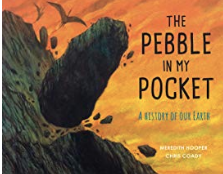 The Pebble in my Pocket by Meredith HooperThe Pebble in my Pocket by Meredith HooperThe Pebble in my Pocket by Meredith Hooper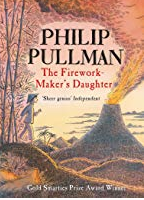 The Fireworker-Maker’s Daughter by Phillip Pullman The Fireworker-Maker’s Daughter by Phillip Pullman The Fireworker-Maker’s Daughter by Phillip Pullman The Fireworker-Maker’s Daughter by Phillip Pullman 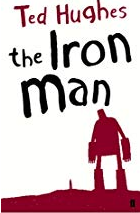 The Iron Man by Ted HughesThe Iron Man by Ted HughesThe Iron Man by Ted HughesThe Iron Man by Ted Hughes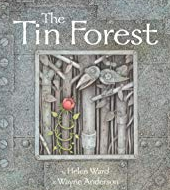 The Tin Forest by Helen WardThe Tin Forest by Helen WardThe Tin Forest by Helen WardPhonicsPhonicsRevision of Set 2 and Set 3– working below in 1:1 or small groups interventionsSet 1, 2 and 3- New arrivals in 1:1 and small group interventionsRevision of Set 2 and Set 3– working below in 1:1 or small groups interventionsSet 1, 2 and 3- New arrivals in 1:1 and small group interventionsRevision of Set 2 and Set 3– working below in 1:1 or small groups interventionsSet 1, 2 and 3- New arrivals in 1:1 and small group interventionsRevision of Set 2 and Set 3– working below in 1:1 or small groups interventionsSet 1, 2 and 3- New arrivals in 1:1 and small group interventionsRevision of Set 2 and Set 3– working below in 1:1 or small groups interventionsSet 1, 2 and 3- New arrivals in 1:1 and small group interventionsRevision of Set 2 and Set 3– working below in 1:1 or small groups interventionsSet 1, 2 and 3- New arrivals in 1:1 and small group interventionsRevision of Set 2 and Set 3– working below in 1:1 or small groups interventionsSet 1, 2 and 3- New arrivals in 1:1 and small group interventionsRevision of Set 2 and Set 3– working below in 1:1 or small groups interventionsSet 1, 2 and 3- New arrivals in 1:1 and small group interventionsRevision of Set 2 and Set 3– working below in 1:1 or small groups interventionsSet 1, 2 and 3- New arrivals in 1:1 and small group interventionsRevision of Set 2 and Set 3– working below in 1:1 or small groups interventionsSet 1, 2 and 3- New arrivals in 1:1 and small group interventionsRevision of Set 2 and Set 3– working below in 1:1 or small groups interventionsSet 1, 2 and 3- New arrivals in 1:1 and small group interventionsRevision of Set 2 and Set 3– working below in 1:1 or small groups interventionsSet 1, 2 and 3- New arrivals in 1:1 and small group interventionsRevision of Set 2 and Set 3– working below in 1:1 or small groups interventionsSet 1, 2 and 3- New arrivals in 1:1 and small group interventionsRevision of Set 2 and Set 3– working below in 1:1 or small groups interventionsSet 1, 2 and 3- New arrivals in 1:1 and small group interventionsSpellingSpellingRWI Spelling Units 5 and 6Adding -ation to verbs to form nounsWords ending in –tureLearning words spell words that are often misspeltuse the first two or three letters of a word to check its spelling in a dictionary write from memory simple sentences, dictated by the teacher, that include words and punctuation taught so far.Spell common exception wordsRWI Spelling Units 5 and 6Adding -ation to verbs to form nounsWords ending in –tureLearning words spell words that are often misspeltuse the first two or three letters of a word to check its spelling in a dictionary write from memory simple sentences, dictated by the teacher, that include words and punctuation taught so far.Spell common exception wordsRWI Spelling Units 5 and 6Adding -ation to verbs to form nounsWords ending in –tureLearning words spell words that are often misspeltuse the first two or three letters of a word to check its spelling in a dictionary write from memory simple sentences, dictated by the teacher, that include words and punctuation taught so far.Spell common exception wordsRWI Spelling Units 5 and 6Adding -ation to verbs to form nounsWords ending in –tureLearning words spell words that are often misspeltuse the first two or three letters of a word to check its spelling in a dictionary write from memory simple sentences, dictated by the teacher, that include words and punctuation taught so far.Spell common exception wordsRWI Spelling Units 5 and 6Adding -ation to verbs to form nounsWords ending in –tureLearning words spell words that are often misspeltuse the first two or three letters of a word to check its spelling in a dictionary write from memory simple sentences, dictated by the teacher, that include words and punctuation taught so far.Spell common exception wordsRWI Spelling Units 5 and 6Adding -ation to verbs to form nounsWords ending in –tureLearning words spell words that are often misspeltuse the first two or three letters of a word to check its spelling in a dictionary write from memory simple sentences, dictated by the teacher, that include words and punctuation taught so far.Spell common exception wordsRWI Spelling Units 5 and 6Adding -ation to verbs to form nounsWords ending in –tureLearning words spell words that are often misspeltuse the first two or three letters of a word to check its spelling in a dictionary write from memory simple sentences, dictated by the teacher, that include words and punctuation taught so far.Spell common exception wordsRWI Spelling Units 7 and 8Words with the c sound spelt chWords with the sh sound spelt ch Learning words spell words that are often misspeltuse the first two or three letters of a word to check its spelling in a dictionary write from memory simple sentences, dictated by the teacher, that include words and punctuation taught so far.Spell common exception wordsRWI Spelling Units 7 and 8Words with the c sound spelt chWords with the sh sound spelt ch Learning words spell words that are often misspeltuse the first two or three letters of a word to check its spelling in a dictionary write from memory simple sentences, dictated by the teacher, that include words and punctuation taught so far.Spell common exception wordsRWI Spelling Units 7 and 8Words with the c sound spelt chWords with the sh sound spelt ch Learning words spell words that are often misspeltuse the first two or three letters of a word to check its spelling in a dictionary write from memory simple sentences, dictated by the teacher, that include words and punctuation taught so far.Spell common exception wordsRWI Spelling Units 7 and 8Words with the c sound spelt chWords with the sh sound spelt ch Learning words spell words that are often misspeltuse the first two or three letters of a word to check its spelling in a dictionary write from memory simple sentences, dictated by the teacher, that include words and punctuation taught so far.Spell common exception wordsRWI Spelling Units 7 and 8Words with the c sound spelt chWords with the sh sound spelt ch Learning words spell words that are often misspeltuse the first two or three letters of a word to check its spelling in a dictionary write from memory simple sentences, dictated by the teacher, that include words and punctuation taught so far.Spell common exception wordsRWI Spelling Units 7 and 8Words with the c sound spelt chWords with the sh sound spelt ch Learning words spell words that are often misspeltuse the first two or three letters of a word to check its spelling in a dictionary write from memory simple sentences, dictated by the teacher, that include words and punctuation taught so far.Spell common exception wordsRWI Spelling Units 7 and 8Words with the c sound spelt chWords with the sh sound spelt ch Learning words spell words that are often misspeltuse the first two or three letters of a word to check its spelling in a dictionary write from memory simple sentences, dictated by the teacher, that include words and punctuation taught so far.Spell common exception wordsWord ReadingWord Readingapply their growing knowledge of root words, prefixes and suffixes (etymology and morphology), both to read aloud and to understand the meaning of new words they meet adding suffixes beginning with vowel letters to words of more than one syllableapply their growing knowledge of root words, prefixes and suffixes (etymology and morphology), both to read aloud and to understand the meaning of new words they meet adding suffixes beginning with vowel letters to words of more than one syllableapply their growing knowledge of root words, prefixes and suffixes (etymology and morphology), both to read aloud and to understand the meaning of new words they meet adding suffixes beginning with vowel letters to words of more than one syllableapply their growing knowledge of root words, prefixes and suffixes (etymology and morphology), both to read aloud and to understand the meaning of new words they meet adding suffixes beginning with vowel letters to words of more than one syllableapply their growing knowledge of root words, prefixes and suffixes (etymology and morphology), both to read aloud and to understand the meaning of new words they meet adding suffixes beginning with vowel letters to words of more than one syllableapply their growing knowledge of root words, prefixes and suffixes (etymology and morphology), both to read aloud and to understand the meaning of new words they meet adding suffixes beginning with vowel letters to words of more than one syllableapply their growing knowledge of root words, prefixes and suffixes (etymology and morphology), both to read aloud and to understand the meaning of new words they meet adding suffixes beginning with vowel letters to words of more than one syllableapply their growing knowledge of root words, prefixes and suffixes (etymology and morphology), both to read aloud and to understand the meaning of new words they meet adding suffixes beginning with vowel letters to words of more than one syllableapply their growing knowledge of root words, prefixes and suffixes (etymology and morphology), both to read aloud and to understand the meaning of new words they meet adding suffixes beginning with vowel letters to words of more than one syllableapply their growing knowledge of root words, prefixes and suffixes (etymology and morphology), both to read aloud and to understand the meaning of new words they meet adding suffixes beginning with vowel letters to words of more than one syllableapply their growing knowledge of root words, prefixes and suffixes (etymology and morphology), both to read aloud and to understand the meaning of new words they meet adding suffixes beginning with vowel letters to words of more than one syllableapply their growing knowledge of root words, prefixes and suffixes (etymology and morphology), both to read aloud and to understand the meaning of new words they meet adding suffixes beginning with vowel letters to words of more than one syllableapply their growing knowledge of root words, prefixes and suffixes (etymology and morphology), both to read aloud and to understand the meaning of new words they meet adding suffixes beginning with vowel letters to words of more than one syllableapply their growing knowledge of root words, prefixes and suffixes (etymology and morphology), both to read aloud and to understand the meaning of new words they meet adding suffixes beginning with vowel letters to words of more than one syllableComprehensionComprehensionDevelop pleasure in reading, motivation to read, vocabulary and understanding by:listening to and discussing a wide range of fiction, poetry, plays, non-fiction andreference books or textbooksreading books that are structured in different ways and reading for a range ofpurposesidentifying themes and conventions in a wide range of books  Understand both the books they can already read accurately and fluently and those they listen to by:drawing inferences such as inferring characters’ feelings, thoughts and motives from their actions, and justifying inferences with evidence predicting what might happen from details stated and implied identifying how language, structure, and presentation contribute to meaning retrieve and record information from non-fiction Develop pleasure in reading, motivation to read, vocabulary and understanding by:listening to and discussing a wide range of fiction, poetry, plays, non-fiction andreference books or textbooksreading books that are structured in different ways and reading for a range ofpurposesidentifying themes and conventions in a wide range of books  Understand both the books they can already read accurately and fluently and those they listen to by:drawing inferences such as inferring characters’ feelings, thoughts and motives from their actions, and justifying inferences with evidence predicting what might happen from details stated and implied identifying how language, structure, and presentation contribute to meaning retrieve and record information from non-fiction Develop pleasure in reading, motivation to read, vocabulary and understanding by:listening to and discussing a wide range of fiction, poetry, plays, non-fiction andreference books or textbooksreading books that are structured in different ways and reading for a range ofpurposesidentifying themes and conventions in a wide range of books  Understand both the books they can already read accurately and fluently and those they listen to by:drawing inferences such as inferring characters’ feelings, thoughts and motives from their actions, and justifying inferences with evidence predicting what might happen from details stated and implied identifying how language, structure, and presentation contribute to meaning retrieve and record information from non-fiction Develop pleasure in reading, motivation to read, vocabulary and understanding by:listening to and discussing a wide range of fiction, poetry, plays, non-fiction andreference books or textbooksreading books that are structured in different ways and reading for a range ofpurposesidentifying themes and conventions in a wide range of books  Understand both the books they can already read accurately and fluently and those they listen to by:drawing inferences such as inferring characters’ feelings, thoughts and motives from their actions, and justifying inferences with evidence predicting what might happen from details stated and implied identifying how language, structure, and presentation contribute to meaning retrieve and record information from non-fiction Develop pleasure in reading, motivation to read, vocabulary and understanding by:listening to and discussing a wide range of fiction, poetry, plays, non-fiction andreference books or textbooksreading books that are structured in different ways and reading for a range ofpurposesidentifying themes and conventions in a wide range of books  Understand both the books they can already read accurately and fluently and those they listen to by:drawing inferences such as inferring characters’ feelings, thoughts and motives from their actions, and justifying inferences with evidence predicting what might happen from details stated and implied identifying how language, structure, and presentation contribute to meaning retrieve and record information from non-fiction Develop pleasure in reading, motivation to read, vocabulary and understanding by:listening to and discussing a wide range of fiction, poetry, plays, non-fiction andreference books or textbooksreading books that are structured in different ways and reading for a range ofpurposesidentifying themes and conventions in a wide range of books  Understand both the books they can already read accurately and fluently and those they listen to by:drawing inferences such as inferring characters’ feelings, thoughts and motives from their actions, and justifying inferences with evidence predicting what might happen from details stated and implied identifying how language, structure, and presentation contribute to meaning retrieve and record information from non-fiction Develop pleasure in reading, motivation to read, vocabulary and understanding by:listening to and discussing a wide range of fiction, poetry, plays, non-fiction andreference books or textbooksreading books that are structured in different ways and reading for a range ofpurposesidentifying themes and conventions in a wide range of books  Understand both the books they can already read accurately and fluently and those they listen to by:drawing inferences such as inferring characters’ feelings, thoughts and motives from their actions, and justifying inferences with evidence predicting what might happen from details stated and implied identifying how language, structure, and presentation contribute to meaning retrieve and record information from non-fiction Develop pleasure in reading, motivation to read, vocabulary and understanding by:listening to and discussing a wide range of fiction, poetry, plays, non-fiction andreference books or textbooksdiscussing words and phrases that capture the reader’s interest andimaginationUnderstand both the books they can already read accurately and fluently and those they listen to by:checking that the text makes sense to them, discussing their understanding and explaining the meaning of words in context asking questions to improve their understanding of a text drawing inferences such as inferring characters’ feelings, thoughts and motives from their actions, and justifying inferences with evidence predicting what might happen from details stated and implied participate in discussion about both books that are read to them and those they can read for themselves, taking turns and listening to what others say.Develop pleasure in reading, motivation to read, vocabulary and understanding by:listening to and discussing a wide range of fiction, poetry, plays, non-fiction andreference books or textbooksdiscussing words and phrases that capture the reader’s interest andimaginationUnderstand both the books they can already read accurately and fluently and those they listen to by:checking that the text makes sense to them, discussing their understanding and explaining the meaning of words in context asking questions to improve their understanding of a text drawing inferences such as inferring characters’ feelings, thoughts and motives from their actions, and justifying inferences with evidence predicting what might happen from details stated and implied participate in discussion about both books that are read to them and those they can read for themselves, taking turns and listening to what others say.Develop pleasure in reading, motivation to read, vocabulary and understanding by:listening to and discussing a wide range of fiction, poetry, plays, non-fiction andreference books or textbooksdiscussing words and phrases that capture the reader’s interest andimaginationUnderstand both the books they can already read accurately and fluently and those they listen to by:checking that the text makes sense to them, discussing their understanding and explaining the meaning of words in context asking questions to improve their understanding of a text drawing inferences such as inferring characters’ feelings, thoughts and motives from their actions, and justifying inferences with evidence predicting what might happen from details stated and implied participate in discussion about both books that are read to them and those they can read for themselves, taking turns and listening to what others say.Develop pleasure in reading, motivation to read, vocabulary and understanding by:listening to and discussing a wide range of fiction, poetry, plays, non-fiction andreference books or textbooksdiscussing words and phrases that capture the reader’s interest andimaginationUnderstand both the books they can already read accurately and fluently and those they listen to by:checking that the text makes sense to them, discussing their understanding and explaining the meaning of words in context asking questions to improve their understanding of a text drawing inferences such as inferring characters’ feelings, thoughts and motives from their actions, and justifying inferences with evidence predicting what might happen from details stated and implied participate in discussion about both books that are read to them and those they can read for themselves, taking turns and listening to what others say.Develop pleasure in reading, motivation to read, vocabulary and understanding by:listening to and discussing a wide range of fiction, poetry, plays, non-fiction andreference books or textbooksdiscussing words and phrases that capture the reader’s interest andimaginationUnderstand both the books they can already read accurately and fluently and those they listen to by:checking that the text makes sense to them, discussing their understanding and explaining the meaning of words in context asking questions to improve their understanding of a text drawing inferences such as inferring characters’ feelings, thoughts and motives from their actions, and justifying inferences with evidence predicting what might happen from details stated and implied participate in discussion about both books that are read to them and those they can read for themselves, taking turns and listening to what others say.Develop pleasure in reading, motivation to read, vocabulary and understanding by:listening to and discussing a wide range of fiction, poetry, plays, non-fiction andreference books or textbooksdiscussing words and phrases that capture the reader’s interest andimaginationUnderstand both the books they can already read accurately and fluently and those they listen to by:checking that the text makes sense to them, discussing their understanding and explaining the meaning of words in context asking questions to improve their understanding of a text drawing inferences such as inferring characters’ feelings, thoughts and motives from their actions, and justifying inferences with evidence predicting what might happen from details stated and implied participate in discussion about both books that are read to them and those they can read for themselves, taking turns and listening to what others say.Develop pleasure in reading, motivation to read, vocabulary and understanding by:listening to and discussing a wide range of fiction, poetry, plays, non-fiction andreference books or textbooksdiscussing words and phrases that capture the reader’s interest andimaginationUnderstand both the books they can already read accurately and fluently and those they listen to by:checking that the text makes sense to them, discussing their understanding and explaining the meaning of words in context asking questions to improve their understanding of a text drawing inferences such as inferring characters’ feelings, thoughts and motives from their actions, and justifying inferences with evidence predicting what might happen from details stated and implied participate in discussion about both books that are read to them and those they can read for themselves, taking turns and listening to what others say.Spoken LanguageSpoken Languagearticulate and justify answers, arguments and opinions give well-structured descriptions, explanations and narratives for different purposes, including for expressing feelings maintain attention and participate actively in collaborative conversations, staying on topic and initiating and responding to comments articulate and justify answers, arguments and opinions give well-structured descriptions, explanations and narratives for different purposes, including for expressing feelings maintain attention and participate actively in collaborative conversations, staying on topic and initiating and responding to comments articulate and justify answers, arguments and opinions give well-structured descriptions, explanations and narratives for different purposes, including for expressing feelings maintain attention and participate actively in collaborative conversations, staying on topic and initiating and responding to comments articulate and justify answers, arguments and opinions give well-structured descriptions, explanations and narratives for different purposes, including for expressing feelings maintain attention and participate actively in collaborative conversations, staying on topic and initiating and responding to comments articulate and justify answers, arguments and opinions give well-structured descriptions, explanations and narratives for different purposes, including for expressing feelings maintain attention and participate actively in collaborative conversations, staying on topic and initiating and responding to comments articulate and justify answers, arguments and opinions give well-structured descriptions, explanations and narratives for different purposes, including for expressing feelings maintain attention and participate actively in collaborative conversations, staying on topic and initiating and responding to comments articulate and justify answers, arguments and opinions give well-structured descriptions, explanations and narratives for different purposes, including for expressing feelings maintain attention and participate actively in collaborative conversations, staying on topic and initiating and responding to comments articulate and justify answers, arguments and opinions give well-structured descriptions, explanations and narratives for different purposes, including for expressing feelings maintain attention and participate actively in collaborative conversations, staying on topic and initiating and responding to comments articulate and justify answers, arguments and opinions give well-structured descriptions, explanations and narratives for different purposes, including for expressing feelings maintain attention and participate actively in collaborative conversations, staying on topic and initiating and responding to comments articulate and justify answers, arguments and opinions give well-structured descriptions, explanations and narratives for different purposes, including for expressing feelings maintain attention and participate actively in collaborative conversations, staying on topic and initiating and responding to comments articulate and justify answers, arguments and opinions give well-structured descriptions, explanations and narratives for different purposes, including for expressing feelings maintain attention and participate actively in collaborative conversations, staying on topic and initiating and responding to comments articulate and justify answers, arguments and opinions give well-structured descriptions, explanations and narratives for different purposes, including for expressing feelings maintain attention and participate actively in collaborative conversations, staying on topic and initiating and responding to comments articulate and justify answers, arguments and opinions give well-structured descriptions, explanations and narratives for different purposes, including for expressing feelings maintain attention and participate actively in collaborative conversations, staying on topic and initiating and responding to comments articulate and justify answers, arguments and opinions give well-structured descriptions, explanations and narratives for different purposes, including for expressing feelings maintain attention and participate actively in collaborative conversations, staying on topic and initiating and responding to comments Writing       CompositionPlan their writing by: discussing writing similar to that which they are planning to write in order to understand and learn from its structure, vocabulary and grammar discussing and recording ideas draft and write by: composing and rehearsing sentences orally (including dialogue), progressively building a varied and rich vocabulary and an increasing range of sentence structures by using adverbs organising paragraphs around a themein narratives, creating settings, characters and plot in non-narrative writing, using simple organisational devices/ featuresEvaluate and edit by: assessing the effectiveness of their own and others’ writing and suggesting improvements  read aloud their own writing, to a group or the whole class, using appropriate intonation Plan their writing by: discussing writing similar to that which they are planning to write in order to understand and learn from its structure, vocabulary and grammar discussing and recording ideas draft and write by: composing and rehearsing sentences orally (including dialogue), progressively building a varied and rich vocabulary and an increasing range of sentence structures by using adverbs organising paragraphs around a themein narratives, creating settings, characters and plot in non-narrative writing, using simple organisational devices/ featuresEvaluate and edit by: assessing the effectiveness of their own and others’ writing and suggesting improvements  read aloud their own writing, to a group or the whole class, using appropriate intonation Plan their writing by: discussing writing similar to that which they are planning to write in order to understand and learn from its structure, vocabulary and grammar discussing and recording ideas draft and write by: composing and rehearsing sentences orally (including dialogue), progressively building a varied and rich vocabulary and an increasing range of sentence structures by using adverbs organising paragraphs around a themein narratives, creating settings, characters and plot in non-narrative writing, using simple organisational devices/ featuresEvaluate and edit by: assessing the effectiveness of their own and others’ writing and suggesting improvements  read aloud their own writing, to a group or the whole class, using appropriate intonation Plan their writing by: discussing writing similar to that which they are planning to write in order to understand and learn from its structure, vocabulary and grammar discussing and recording ideas draft and write by: composing and rehearsing sentences orally (including dialogue), progressively building a varied and rich vocabulary and an increasing range of sentence structures by using adverbs organising paragraphs around a themein narratives, creating settings, characters and plot in non-narrative writing, using simple organisational devices/ featuresEvaluate and edit by: assessing the effectiveness of their own and others’ writing and suggesting improvements  read aloud their own writing, to a group or the whole class, using appropriate intonation Plan their writing by: discussing writing similar to that which they are planning to write in order to understand and learn from its structure, vocabulary and grammar discussing and recording ideas draft and write by: composing and rehearsing sentences orally (including dialogue), progressively building a varied and rich vocabulary and an increasing range of sentence structures by using adverbs organising paragraphs around a themein narratives, creating settings, characters and plot in non-narrative writing, using simple organisational devices/ featuresEvaluate and edit by: assessing the effectiveness of their own and others’ writing and suggesting improvements  read aloud their own writing, to a group or the whole class, using appropriate intonation Plan their writing by: discussing writing similar to that which they are planning to write in order to understand and learn from its structure, vocabulary and grammar discussing and recording ideas draft and write by: composing and rehearsing sentences orally (including dialogue), progressively building a varied and rich vocabulary and an increasing range of sentence structures by using adverbs organising paragraphs around a themein narratives, creating settings, characters and plot in non-narrative writing, using simple organisational devices/ featuresEvaluate and edit by: assessing the effectiveness of their own and others’ writing and suggesting improvements  read aloud their own writing, to a group or the whole class, using appropriate intonation Plan their writing by: discussing writing similar to that which they are planning to write in order to understand and learn from its structure, vocabulary and grammar discussing and recording ideas draft and write by: composing and rehearsing sentences orally (including dialogue), progressively building a varied and rich vocabulary and an increasing range of sentence structures by using adverbs organising paragraphs around a themein narratives, creating settings, characters and plot in non-narrative writing, using simple organisational devices/ featuresEvaluate and edit by: assessing the effectiveness of their own and others’ writing and suggesting improvements  read aloud their own writing, to a group or the whole class, using appropriate intonation Plan their writing by: discussing writing similar to that which they are planning to write in order to understand and learn from its structure, vocabulary and grammar discussing and recording ideas draft and write by: composing and rehearsing sentences orally (including dialogue), progressively building a varied and rich vocabulary and an increasing range of sentence structures by using adverbs in narratives, creating settings, characters and plot in non-narrative writing, using simple organisational devices/ featuresEvaluate and edit by: assessing the effectiveness of their own and others’ writing and suggesting improvements  proof-read for spelling and punctuation errors read aloud their own writing, to a group or the whole class, using appropriate intonation and controlling the tone and volume so that the meaning is clear.Plan their writing by: discussing writing similar to that which they are planning to write in order to understand and learn from its structure, vocabulary and grammar discussing and recording ideas draft and write by: composing and rehearsing sentences orally (including dialogue), progressively building a varied and rich vocabulary and an increasing range of sentence structures by using adverbs in narratives, creating settings, characters and plot in non-narrative writing, using simple organisational devices/ featuresEvaluate and edit by: assessing the effectiveness of their own and others’ writing and suggesting improvements  proof-read for spelling and punctuation errors read aloud their own writing, to a group or the whole class, using appropriate intonation and controlling the tone and volume so that the meaning is clear.Plan their writing by: discussing writing similar to that which they are planning to write in order to understand and learn from its structure, vocabulary and grammar discussing and recording ideas draft and write by: composing and rehearsing sentences orally (including dialogue), progressively building a varied and rich vocabulary and an increasing range of sentence structures by using adverbs in narratives, creating settings, characters and plot in non-narrative writing, using simple organisational devices/ featuresEvaluate and edit by: assessing the effectiveness of their own and others’ writing and suggesting improvements  proof-read for spelling and punctuation errors read aloud their own writing, to a group or the whole class, using appropriate intonation and controlling the tone and volume so that the meaning is clear.Plan their writing by: discussing writing similar to that which they are planning to write in order to understand and learn from its structure, vocabulary and grammar discussing and recording ideas draft and write by: composing and rehearsing sentences orally (including dialogue), progressively building a varied and rich vocabulary and an increasing range of sentence structures by using adverbs in narratives, creating settings, characters and plot in non-narrative writing, using simple organisational devices/ featuresEvaluate and edit by: assessing the effectiveness of their own and others’ writing and suggesting improvements  proof-read for spelling and punctuation errors read aloud their own writing, to a group or the whole class, using appropriate intonation and controlling the tone and volume so that the meaning is clear.Plan their writing by: discussing writing similar to that which they are planning to write in order to understand and learn from its structure, vocabulary and grammar discussing and recording ideas draft and write by: composing and rehearsing sentences orally (including dialogue), progressively building a varied and rich vocabulary and an increasing range of sentence structures by using adverbs in narratives, creating settings, characters and plot in non-narrative writing, using simple organisational devices/ featuresEvaluate and edit by: assessing the effectiveness of their own and others’ writing and suggesting improvements  proof-read for spelling and punctuation errors read aloud their own writing, to a group or the whole class, using appropriate intonation and controlling the tone and volume so that the meaning is clear.Plan their writing by: discussing writing similar to that which they are planning to write in order to understand and learn from its structure, vocabulary and grammar discussing and recording ideas draft and write by: composing and rehearsing sentences orally (including dialogue), progressively building a varied and rich vocabulary and an increasing range of sentence structures by using adverbs in narratives, creating settings, characters and plot in non-narrative writing, using simple organisational devices/ featuresEvaluate and edit by: assessing the effectiveness of their own and others’ writing and suggesting improvements  proof-read for spelling and punctuation errors read aloud their own writing, to a group or the whole class, using appropriate intonation and controlling the tone and volume so that the meaning is clear.Plan their writing by: discussing writing similar to that which they are planning to write in order to understand and learn from its structure, vocabulary and grammar discussing and recording ideas draft and write by: composing and rehearsing sentences orally (including dialogue), progressively building a varied and rich vocabulary and an increasing range of sentence structures by using adverbs in narratives, creating settings, characters and plot in non-narrative writing, using simple organisational devices/ featuresEvaluate and edit by: assessing the effectiveness of their own and others’ writing and suggesting improvements  proof-read for spelling and punctuation errors read aloud their own writing, to a group or the whole class, using appropriate intonation and controlling the tone and volume so that the meaning is clear.WritingGrammar/ PunctuationDevelop their understanding of the concepts:using fronted adverbials Learning the grammar for year 3: Word families based on common words, showing how words are related in form and meaning [for example, solve, solution, solver, dissolve, insoluble] Introduction to paragraphs as a way to group related materialHeadings and sub-headings to aid presentationusing commas after fronted adverbials indicating possession by using the possessive apostrophe with plural nouns Use and understand the grammatical terminology in discussing their writing: preposition, conjunction, word family, prefix, clause, subordinate clause, consonant, consonant letter vowel, vowel letter, Develop their understanding of the concepts:using fronted adverbials Learning the grammar for year 3: Word families based on common words, showing how words are related in form and meaning [for example, solve, solution, solver, dissolve, insoluble] Introduction to paragraphs as a way to group related materialHeadings and sub-headings to aid presentationusing commas after fronted adverbials indicating possession by using the possessive apostrophe with plural nouns Use and understand the grammatical terminology in discussing their writing: preposition, conjunction, word family, prefix, clause, subordinate clause, consonant, consonant letter vowel, vowel letter, Develop their understanding of the concepts:using fronted adverbials Learning the grammar for year 3: Word families based on common words, showing how words are related in form and meaning [for example, solve, solution, solver, dissolve, insoluble] Introduction to paragraphs as a way to group related materialHeadings and sub-headings to aid presentationusing commas after fronted adverbials indicating possession by using the possessive apostrophe with plural nouns Use and understand the grammatical terminology in discussing their writing: preposition, conjunction, word family, prefix, clause, subordinate clause, consonant, consonant letter vowel, vowel letter, Develop their understanding of the concepts:using fronted adverbials Learning the grammar for year 3: Word families based on common words, showing how words are related in form and meaning [for example, solve, solution, solver, dissolve, insoluble] Introduction to paragraphs as a way to group related materialHeadings and sub-headings to aid presentationusing commas after fronted adverbials indicating possession by using the possessive apostrophe with plural nouns Use and understand the grammatical terminology in discussing their writing: preposition, conjunction, word family, prefix, clause, subordinate clause, consonant, consonant letter vowel, vowel letter, Develop their understanding of the concepts:using fronted adverbials Learning the grammar for year 3: Word families based on common words, showing how words are related in form and meaning [for example, solve, solution, solver, dissolve, insoluble] Introduction to paragraphs as a way to group related materialHeadings and sub-headings to aid presentationusing commas after fronted adverbials indicating possession by using the possessive apostrophe with plural nouns Use and understand the grammatical terminology in discussing their writing: preposition, conjunction, word family, prefix, clause, subordinate clause, consonant, consonant letter vowel, vowel letter, Develop their understanding of the concepts:using fronted adverbials Learning the grammar for year 3: Word families based on common words, showing how words are related in form and meaning [for example, solve, solution, solver, dissolve, insoluble] Introduction to paragraphs as a way to group related materialHeadings and sub-headings to aid presentationusing commas after fronted adverbials indicating possession by using the possessive apostrophe with plural nouns Use and understand the grammatical terminology in discussing their writing: preposition, conjunction, word family, prefix, clause, subordinate clause, consonant, consonant letter vowel, vowel letter, Develop their understanding of the concepts:using fronted adverbials Learning the grammar for year 3: Word families based on common words, showing how words are related in form and meaning [for example, solve, solution, solver, dissolve, insoluble] Introduction to paragraphs as a way to group related materialHeadings and sub-headings to aid presentationusing commas after fronted adverbials indicating possession by using the possessive apostrophe with plural nouns Use and understand the grammatical terminology in discussing their writing: preposition, conjunction, word family, prefix, clause, subordinate clause, consonant, consonant letter vowel, vowel letter, Develop their understanding of the concepts:using conjunctions, adverbs and prepositions to express time and cause using fronted adverbials Learning the grammar for year 3: expressing time, place and cause using conjunctions, adverbs, or prepositionsintroduction to paragraphs as a way to group related materialusing commas after fronted adverbials Use and understand the grammatical terminology in discussing their writing: preposition, conjunction, word family, prefix, clause, subordinate clause, direct speech, consonant, consonant letter vowel, vowel letter, Develop their understanding of the concepts:using conjunctions, adverbs and prepositions to express time and cause using fronted adverbials Learning the grammar for year 3: expressing time, place and cause using conjunctions, adverbs, or prepositionsintroduction to paragraphs as a way to group related materialusing commas after fronted adverbials Use and understand the grammatical terminology in discussing their writing: preposition, conjunction, word family, prefix, clause, subordinate clause, direct speech, consonant, consonant letter vowel, vowel letter, Develop their understanding of the concepts:using conjunctions, adverbs and prepositions to express time and cause using fronted adverbials Learning the grammar for year 3: expressing time, place and cause using conjunctions, adverbs, or prepositionsintroduction to paragraphs as a way to group related materialusing commas after fronted adverbials Use and understand the grammatical terminology in discussing their writing: preposition, conjunction, word family, prefix, clause, subordinate clause, direct speech, consonant, consonant letter vowel, vowel letter, Develop their understanding of the concepts:using conjunctions, adverbs and prepositions to express time and cause using fronted adverbials Learning the grammar for year 3: expressing time, place and cause using conjunctions, adverbs, or prepositionsintroduction to paragraphs as a way to group related materialusing commas after fronted adverbials Use and understand the grammatical terminology in discussing their writing: preposition, conjunction, word family, prefix, clause, subordinate clause, direct speech, consonant, consonant letter vowel, vowel letter, Develop their understanding of the concepts:using conjunctions, adverbs and prepositions to express time and cause using fronted adverbials Learning the grammar for year 3: expressing time, place and cause using conjunctions, adverbs, or prepositionsintroduction to paragraphs as a way to group related materialusing commas after fronted adverbials Use and understand the grammatical terminology in discussing their writing: preposition, conjunction, word family, prefix, clause, subordinate clause, direct speech, consonant, consonant letter vowel, vowel letter, Develop their understanding of the concepts:using conjunctions, adverbs and prepositions to express time and cause using fronted adverbials Learning the grammar for year 3: expressing time, place and cause using conjunctions, adverbs, or prepositionsintroduction to paragraphs as a way to group related materialusing commas after fronted adverbials Use and understand the grammatical terminology in discussing their writing: preposition, conjunction, word family, prefix, clause, subordinate clause, direct speech, consonant, consonant letter vowel, vowel letter, Develop their understanding of the concepts:using conjunctions, adverbs and prepositions to express time and cause using fronted adverbials Learning the grammar for year 3: expressing time, place and cause using conjunctions, adverbs, or prepositionsintroduction to paragraphs as a way to group related materialusing commas after fronted adverbials Use and understand the grammatical terminology in discussing their writing: preposition, conjunction, word family, prefix, clause, subordinate clause, direct speech, consonant, consonant letter vowel, vowel letter, HandwritingHandwritingLinked to phonics, spellings, writinguse the diagonal and horizontal strokes that are needed to join letters and understand which letters, when adjacent to one another, are best left unjoinedincrease the legibility, consistency and quality of their handwriting ensuring that the downstrokes of letters are parallel and equidistant; ensuring lines of writing are spaced sufficiently so that the ascenders and descenders of letters do not touchWhen writing sentences:ensuring that the downstrokes of letters are parallel and equidistantuse the diagonal and horizontal strokes that are needed to join lettersLinked to phonics, spellings, writinguse the diagonal and horizontal strokes that are needed to join letters and understand which letters, when adjacent to one another, are best left unjoinedincrease the legibility, consistency and quality of their handwriting ensuring that the downstrokes of letters are parallel and equidistant; ensuring lines of writing are spaced sufficiently so that the ascenders and descenders of letters do not touchWhen writing sentences:ensuring that the downstrokes of letters are parallel and equidistantuse the diagonal and horizontal strokes that are needed to join lettersLinked to phonics, spellings, writinguse the diagonal and horizontal strokes that are needed to join letters and understand which letters, when adjacent to one another, are best left unjoinedincrease the legibility, consistency and quality of their handwriting ensuring that the downstrokes of letters are parallel and equidistant; ensuring lines of writing are spaced sufficiently so that the ascenders and descenders of letters do not touchWhen writing sentences:ensuring that the downstrokes of letters are parallel and equidistantuse the diagonal and horizontal strokes that are needed to join lettersLinked to phonics, spellings, writinguse the diagonal and horizontal strokes that are needed to join letters and understand which letters, when adjacent to one another, are best left unjoinedincrease the legibility, consistency and quality of their handwriting ensuring that the downstrokes of letters are parallel and equidistant; ensuring lines of writing are spaced sufficiently so that the ascenders and descenders of letters do not touchWhen writing sentences:ensuring that the downstrokes of letters are parallel and equidistantuse the diagonal and horizontal strokes that are needed to join lettersLinked to phonics, spellings, writinguse the diagonal and horizontal strokes that are needed to join letters and understand which letters, when adjacent to one another, are best left unjoinedincrease the legibility, consistency and quality of their handwriting ensuring that the downstrokes of letters are parallel and equidistant; ensuring lines of writing are spaced sufficiently so that the ascenders and descenders of letters do not touchWhen writing sentences:ensuring that the downstrokes of letters are parallel and equidistantuse the diagonal and horizontal strokes that are needed to join lettersLinked to phonics, spellings, writinguse the diagonal and horizontal strokes that are needed to join letters and understand which letters, when adjacent to one another, are best left unjoinedincrease the legibility, consistency and quality of their handwriting ensuring that the downstrokes of letters are parallel and equidistant; ensuring lines of writing are spaced sufficiently so that the ascenders and descenders of letters do not touchWhen writing sentences:ensuring that the downstrokes of letters are parallel and equidistantuse the diagonal and horizontal strokes that are needed to join lettersLinked to phonics, spellings, writinguse the diagonal and horizontal strokes that are needed to join letters and understand which letters, when adjacent to one another, are best left unjoinedincrease the legibility, consistency and quality of their handwriting ensuring that the downstrokes of letters are parallel and equidistant; ensuring lines of writing are spaced sufficiently so that the ascenders and descenders of letters do not touchWhen writing sentences:ensuring that the downstrokes of letters are parallel and equidistantuse the diagonal and horizontal strokes that are needed to join lettersLinked to phonics, spellings, writinguse the diagonal and horizontal strokes that are needed to join letters and understand which letters, when adjacent to one another, are best left unjoinedincrease the legibility, consistency and quality of their handwriting ensuring that the downstrokes of letters are parallel and equidistant; ensuring lines of writing are spaced sufficiently so that the ascenders and descenders of letters do not touchWhen writing sentences:ensuring that the downstrokes of letters are parallel and equidistantuse the diagonal and horizontal strokes that are needed to join lettersLinked to phonics, spellings, writinguse the diagonal and horizontal strokes that are needed to join letters and understand which letters, when adjacent to one another, are best left unjoinedincrease the legibility, consistency and quality of their handwriting ensuring that the downstrokes of letters are parallel and equidistant; ensuring lines of writing are spaced sufficiently so that the ascenders and descenders of letters do not touchWhen writing sentences:ensuring that the downstrokes of letters are parallel and equidistantuse the diagonal and horizontal strokes that are needed to join lettersLinked to phonics, spellings, writinguse the diagonal and horizontal strokes that are needed to join letters and understand which letters, when adjacent to one another, are best left unjoinedincrease the legibility, consistency and quality of their handwriting ensuring that the downstrokes of letters are parallel and equidistant; ensuring lines of writing are spaced sufficiently so that the ascenders and descenders of letters do not touchWhen writing sentences:ensuring that the downstrokes of letters are parallel and equidistantuse the diagonal and horizontal strokes that are needed to join lettersLinked to phonics, spellings, writinguse the diagonal and horizontal strokes that are needed to join letters and understand which letters, when adjacent to one another, are best left unjoinedincrease the legibility, consistency and quality of their handwriting ensuring that the downstrokes of letters are parallel and equidistant; ensuring lines of writing are spaced sufficiently so that the ascenders and descenders of letters do not touchWhen writing sentences:ensuring that the downstrokes of letters are parallel and equidistantuse the diagonal and horizontal strokes that are needed to join lettersLinked to phonics, spellings, writinguse the diagonal and horizontal strokes that are needed to join letters and understand which letters, when adjacent to one another, are best left unjoinedincrease the legibility, consistency and quality of their handwriting ensuring that the downstrokes of letters are parallel and equidistant; ensuring lines of writing are spaced sufficiently so that the ascenders and descenders of letters do not touchWhen writing sentences:ensuring that the downstrokes of letters are parallel and equidistantuse the diagonal and horizontal strokes that are needed to join lettersLinked to phonics, spellings, writinguse the diagonal and horizontal strokes that are needed to join letters and understand which letters, when adjacent to one another, are best left unjoinedincrease the legibility, consistency and quality of their handwriting ensuring that the downstrokes of letters are parallel and equidistant; ensuring lines of writing are spaced sufficiently so that the ascenders and descenders of letters do not touchWhen writing sentences:ensuring that the downstrokes of letters are parallel and equidistantuse the diagonal and horizontal strokes that are needed to join lettersLinked to phonics, spellings, writinguse the diagonal and horizontal strokes that are needed to join letters and understand which letters, when adjacent to one another, are best left unjoinedincrease the legibility, consistency and quality of their handwriting ensuring that the downstrokes of letters are parallel and equidistant; ensuring lines of writing are spaced sufficiently so that the ascenders and descenders of letters do not touchWhen writing sentences:ensuring that the downstrokes of letters are parallel and equidistantuse the diagonal and horizontal strokes that are needed to join lettersSummer termSummer termSummer 1Theme: Tribal TalesSummer 1Theme: Tribal TalesSummer 1Theme: Tribal TalesSummer 1Theme: Tribal TalesSummer 1Theme: Tribal TalesSummer 1Theme: Tribal TalesSummer 2Theme: Scrumdiddlyumptious!Summer 2Theme: Scrumdiddlyumptious!Summer 2Theme: Scrumdiddlyumptious!Summer 2Theme: Scrumdiddlyumptious!Summer 2Theme: Scrumdiddlyumptious!Summer 2Theme: Scrumdiddlyumptious!Summer 2Theme: Scrumdiddlyumptious!Summer termSummer termWeek 28Week 29Week 30Week 30Week 31Week 32Week 33Week 34Week 35Week 36Week 37Week 38Week 39Text / FocusText / Focus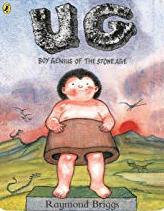 Ug: Boy Genius by Raymond BriggsUg: Boy Genius by Raymond BriggsUg: Boy Genius by Raymond Briggs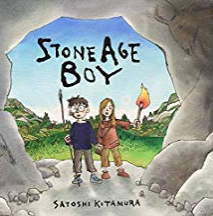 The Stone Age Boy by Satoshi KitamuraThe Stone Age Boy by Satoshi KitamuraThe Stone Age Boy by Satoshi Kitamura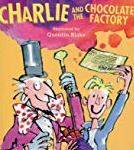 Charlie and the Chocolate Factory by Roald DahlCharlie and the Chocolate Factory by Roald DahlCharlie and the Chocolate Factory by Roald DahlCharlie and the Chocolate Factory by Roald DahlCharlie and the Chocolate Factory by Roald Dahl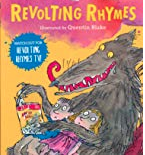 Revolting Rhymes by Roald DahlRevolting Rhymes by Roald DahlPhonicsPhonicsRevision of Set 2 and Set 3– working below in 1:1 or small groups interventionsSet 1, 2 and 3- New arrivals in 1:1 and small group interventionsRevision of Set 2 and Set 3– working below in 1:1 or small groups interventionsSet 1, 2 and 3- New arrivals in 1:1 and small group interventionsRevision of Set 2 and Set 3– working below in 1:1 or small groups interventionsSet 1, 2 and 3- New arrivals in 1:1 and small group interventionsRevision of Set 2 and Set 3– working below in 1:1 or small groups interventionsSet 1, 2 and 3- New arrivals in 1:1 and small group interventionsRevision of Set 2 and Set 3– working below in 1:1 or small groups interventionsSet 1, 2 and 3- New arrivals in 1:1 and small group interventionsRevision of Set 2 and Set 3– working below in 1:1 or small groups interventionsSet 1, 2 and 3- New arrivals in 1:1 and small group interventionsRevision of Set 2 and Set 3– working below in 1:1 or small groups interventionsSet 1, 2 and 3- New arrivals in 1:1 and small group interventionsRevision of Set 2 and Set 3– working below in 1:1 or small groups interventionsSet 1, 2 and 3- New arrivals in 1:1 and small group interventionsRevision of Set 2 and Set 3– working below in 1:1 or small groups interventionsSet 1, 2 and 3- New arrivals in 1:1 and small group interventionsRevision of Set 2 and Set 3– working below in 1:1 or small groups interventionsSet 1, 2 and 3- New arrivals in 1:1 and small group interventionsRevision of Set 2 and Set 3– working below in 1:1 or small groups interventionsSet 1, 2 and 3- New arrivals in 1:1 and small group interventionsRevision of Set 2 and Set 3– working below in 1:1 or small groups interventionsSet 1, 2 and 3- New arrivals in 1:1 and small group interventionsRevision of Set 2 and Set 3– working below in 1:1 or small groups interventionsSet 1, 2 and 3- New arrivals in 1:1 and small group interventionsSpellingSpellingRWI Spelling Units 9, 10 and 11(re-) Adding the prefix re- Adding the suffix -ion (to root words ending in t or te)Adding the suffix -ian (to root words ending in c or cs) Learning words Spell common exception wordsspell further homophones Homophones and near-homophonesRWI Spelling Units 9, 10 and 11(re-) Adding the prefix re- Adding the suffix -ion (to root words ending in t or te)Adding the suffix -ian (to root words ending in c or cs) Learning words Spell common exception wordsspell further homophones Homophones and near-homophonesRWI Spelling Units 9, 10 and 11(re-) Adding the prefix re- Adding the suffix -ion (to root words ending in t or te)Adding the suffix -ian (to root words ending in c or cs) Learning words Spell common exception wordsspell further homophones Homophones and near-homophonesRWI Spelling Units 9, 10 and 11(re-) Adding the prefix re- Adding the suffix -ion (to root words ending in t or te)Adding the suffix -ian (to root words ending in c or cs) Learning words Spell common exception wordsspell further homophones Homophones and near-homophonesRWI Spelling Units 9, 10 and 11(re-) Adding the prefix re- Adding the suffix -ion (to root words ending in t or te)Adding the suffix -ian (to root words ending in c or cs) Learning words Spell common exception wordsspell further homophones Homophones and near-homophonesRWI Spelling Units 9, 10 and 11(re-) Adding the prefix re- Adding the suffix -ion (to root words ending in t or te)Adding the suffix -ian (to root words ending in c or cs) Learning words Spell common exception wordsspell further homophones Homophones and near-homophonesRWI Spelling Units 12, 13 and 14Adding the prefix anti-Adding the prefix super- Adding the prefix sub- Learning words Spell common exception wordsspell further homophones Homophones and near-homophonesRWI Spelling Units 12, 13 and 14Adding the prefix anti-Adding the prefix super- Adding the prefix sub- Learning words Spell common exception wordsspell further homophones Homophones and near-homophonesRWI Spelling Units 12, 13 and 14Adding the prefix anti-Adding the prefix super- Adding the prefix sub- Learning words Spell common exception wordsspell further homophones Homophones and near-homophonesRWI Spelling Units 12, 13 and 14Adding the prefix anti-Adding the prefix super- Adding the prefix sub- Learning words Spell common exception wordsspell further homophones Homophones and near-homophonesRWI Spelling Units 12, 13 and 14Adding the prefix anti-Adding the prefix super- Adding the prefix sub- Learning words Spell common exception wordsspell further homophones Homophones and near-homophonesRWI Spelling Units 12, 13 and 14Adding the prefix anti-Adding the prefix super- Adding the prefix sub- Learning words Spell common exception wordsspell further homophones Homophones and near-homophonesRWI Spelling Units 12, 13 and 14Adding the prefix anti-Adding the prefix super- Adding the prefix sub- Learning words Spell common exception wordsspell further homophones Homophones and near-homophonesWord ReadingWord Readingadding prefixes un–, dis– and mis– , in-, il-, im-, ir-, re-, sub-, inter-, super-, anti-, auto-read further exception words, noting the unusual correspondences between spelling and sound, and where these occur in the word.adding prefixes un–, dis– and mis– , in-, il-, im-, ir-, re-, sub-, inter-, super-, anti-, auto-read further exception words, noting the unusual correspondences between spelling and sound, and where these occur in the word.adding prefixes un–, dis– and mis– , in-, il-, im-, ir-, re-, sub-, inter-, super-, anti-, auto-read further exception words, noting the unusual correspondences between spelling and sound, and where these occur in the word.adding prefixes un–, dis– and mis– , in-, il-, im-, ir-, re-, sub-, inter-, super-, anti-, auto-read further exception words, noting the unusual correspondences between spelling and sound, and where these occur in the word.adding prefixes un–, dis– and mis– , in-, il-, im-, ir-, re-, sub-, inter-, super-, anti-, auto-read further exception words, noting the unusual correspondences between spelling and sound, and where these occur in the word.adding prefixes un–, dis– and mis– , in-, il-, im-, ir-, re-, sub-, inter-, super-, anti-, auto-read further exception words, noting the unusual correspondences between spelling and sound, and where these occur in the word.adding prefixes un–, dis– and mis– , in-, il-, im-, ir-, re-, sub-, inter-, super-, anti-, auto-read further exception words, noting the unusual correspondences between spelling and sound, and where these occur in the word.adding prefixes un–, dis– and mis– , in-, il-, im-, ir-, re-, sub-, inter-, super-, anti-, auto-read further exception words, noting the unusual correspondences between spelling and sound, and where these occur in the word.adding prefixes un–, dis– and mis– , in-, il-, im-, ir-, re-, sub-, inter-, super-, anti-, auto-read further exception words, noting the unusual correspondences between spelling and sound, and where these occur in the word.adding prefixes un–, dis– and mis– , in-, il-, im-, ir-, re-, sub-, inter-, super-, anti-, auto-read further exception words, noting the unusual correspondences between spelling and sound, and where these occur in the word.adding prefixes un–, dis– and mis– , in-, il-, im-, ir-, re-, sub-, inter-, super-, anti-, auto-read further exception words, noting the unusual correspondences between spelling and sound, and where these occur in the word.adding prefixes un–, dis– and mis– , in-, il-, im-, ir-, re-, sub-, inter-, super-, anti-, auto-read further exception words, noting the unusual correspondences between spelling and sound, and where these occur in the word.adding prefixes un–, dis– and mis– , in-, il-, im-, ir-, re-, sub-, inter-, super-, anti-, auto-read further exception words, noting the unusual correspondences between spelling and sound, and where these occur in the word.ComprehensionComprehensionDevelop pleasure in reading, motivation to read, vocabulary and understanding by:listening to and discussing a wide range of fiction, poetry, plays, non-fiction and reference books or textbooksreading books that are structured in different ways and reading for a range ofpurposesincreasing their familiarity with a wide range of books, including fairy stories,myths and legends, and retelling some of these orallyidentifying themes and conventions in a wide range of books Understand both the books they can already read accurately and fluently and those they listen to by:checking that the text makes sense to them, discussing their understanding and explaining the meaning of words in context asking questions to improve their understanding of a text identifying main ideas drawn from more than one paragraph and summarising these identifying how language, structure, and presentation contribute to meaning Develop pleasure in reading, motivation to read, vocabulary and understanding by:listening to and discussing a wide range of fiction, poetry, plays, non-fiction and reference books or textbooksreading books that are structured in different ways and reading for a range ofpurposesincreasing their familiarity with a wide range of books, including fairy stories,myths and legends, and retelling some of these orallyidentifying themes and conventions in a wide range of books Understand both the books they can already read accurately and fluently and those they listen to by:checking that the text makes sense to them, discussing their understanding and explaining the meaning of words in context asking questions to improve their understanding of a text identifying main ideas drawn from more than one paragraph and summarising these identifying how language, structure, and presentation contribute to meaning Develop pleasure in reading, motivation to read, vocabulary and understanding by:listening to and discussing a wide range of fiction, poetry, plays, non-fiction and reference books or textbooksreading books that are structured in different ways and reading for a range ofpurposesincreasing their familiarity with a wide range of books, including fairy stories,myths and legends, and retelling some of these orallyidentifying themes and conventions in a wide range of books Understand both the books they can already read accurately and fluently and those they listen to by:checking that the text makes sense to them, discussing their understanding and explaining the meaning of words in context asking questions to improve their understanding of a text identifying main ideas drawn from more than one paragraph and summarising these identifying how language, structure, and presentation contribute to meaning Develop pleasure in reading, motivation to read, vocabulary and understanding by:listening to and discussing a wide range of fiction, poetry, plays, non-fiction and reference books or textbooksreading books that are structured in different ways and reading for a range ofpurposesincreasing their familiarity with a wide range of books, including fairy stories,myths and legends, and retelling some of these orallyidentifying themes and conventions in a wide range of books Understand both the books they can already read accurately and fluently and those they listen to by:checking that the text makes sense to them, discussing their understanding and explaining the meaning of words in context asking questions to improve their understanding of a text identifying main ideas drawn from more than one paragraph and summarising these identifying how language, structure, and presentation contribute to meaning Develop pleasure in reading, motivation to read, vocabulary and understanding by:listening to and discussing a wide range of fiction, poetry, plays, non-fiction and reference books or textbooksreading books that are structured in different ways and reading for a range ofpurposesincreasing their familiarity with a wide range of books, including fairy stories,myths and legends, and retelling some of these orallyidentifying themes and conventions in a wide range of books Understand both the books they can already read accurately and fluently and those they listen to by:checking that the text makes sense to them, discussing their understanding and explaining the meaning of words in context asking questions to improve their understanding of a text identifying main ideas drawn from more than one paragraph and summarising these identifying how language, structure, and presentation contribute to meaning Develop pleasure in reading, motivation to read, vocabulary and understanding by:listening to and discussing a wide range of fiction, poetry, plays, non-fiction and reference books or textbooksreading books that are structured in different ways and reading for a range ofpurposesincreasing their familiarity with a wide range of books, including fairy stories,myths and legends, and retelling some of these orallyidentifying themes and conventions in a wide range of books Understand both the books they can already read accurately and fluently and those they listen to by:checking that the text makes sense to them, discussing their understanding and explaining the meaning of words in context asking questions to improve their understanding of a text identifying main ideas drawn from more than one paragraph and summarising these identifying how language, structure, and presentation contribute to meaning Develop pleasure in reading, motivation to read, vocabulary and understanding by:listening to and discussing a wide range of fiction, poetry, plays, non-fiction and reference books or textbooksreading books that are structured in different ways and reading for a range of purposesidentifying themes and conventions in a wide range of books preparing poems and play scripts to read aloud and to perform, showing understanding through intonation, tone, volume and actiondiscussing words and phrases that capture the reader’s interest and imaginationrecognising some different forms of poetry [for example, free verse, narrative poetry] Understand both the books they can already read accurately and fluently and those they listen to by:checking that the text makes sense to them, discussing their understanding and explaining the meaning of words in context drawing inferences such as inferring characters’ feelings, thoughts and motives from their actions, and justifying inferences with evidence identifying main ideas drawn from more than one paragraph and summarising these identifying how language, structure, and presentation contribute to meaning participate in discussion about both books that are read to them and those they can read for themselves, taking turns and listening to what others say.Develop pleasure in reading, motivation to read, vocabulary and understanding by:listening to and discussing a wide range of fiction, poetry, plays, non-fiction and reference books or textbooksreading books that are structured in different ways and reading for a range of purposesidentifying themes and conventions in a wide range of books preparing poems and play scripts to read aloud and to perform, showing understanding through intonation, tone, volume and actiondiscussing words and phrases that capture the reader’s interest and imaginationrecognising some different forms of poetry [for example, free verse, narrative poetry] Understand both the books they can already read accurately and fluently and those they listen to by:checking that the text makes sense to them, discussing their understanding and explaining the meaning of words in context drawing inferences such as inferring characters’ feelings, thoughts and motives from their actions, and justifying inferences with evidence identifying main ideas drawn from more than one paragraph and summarising these identifying how language, structure, and presentation contribute to meaning participate in discussion about both books that are read to them and those they can read for themselves, taking turns and listening to what others say.Develop pleasure in reading, motivation to read, vocabulary and understanding by:listening to and discussing a wide range of fiction, poetry, plays, non-fiction and reference books or textbooksreading books that are structured in different ways and reading for a range of purposesidentifying themes and conventions in a wide range of books preparing poems and play scripts to read aloud and to perform, showing understanding through intonation, tone, volume and actiondiscussing words and phrases that capture the reader’s interest and imaginationrecognising some different forms of poetry [for example, free verse, narrative poetry] Understand both the books they can already read accurately and fluently and those they listen to by:checking that the text makes sense to them, discussing their understanding and explaining the meaning of words in context drawing inferences such as inferring characters’ feelings, thoughts and motives from their actions, and justifying inferences with evidence identifying main ideas drawn from more than one paragraph and summarising these identifying how language, structure, and presentation contribute to meaning participate in discussion about both books that are read to them and those they can read for themselves, taking turns and listening to what others say.Develop pleasure in reading, motivation to read, vocabulary and understanding by:listening to and discussing a wide range of fiction, poetry, plays, non-fiction and reference books or textbooksreading books that are structured in different ways and reading for a range of purposesidentifying themes and conventions in a wide range of books preparing poems and play scripts to read aloud and to perform, showing understanding through intonation, tone, volume and actiondiscussing words and phrases that capture the reader’s interest and imaginationrecognising some different forms of poetry [for example, free verse, narrative poetry] Understand both the books they can already read accurately and fluently and those they listen to by:checking that the text makes sense to them, discussing their understanding and explaining the meaning of words in context drawing inferences such as inferring characters’ feelings, thoughts and motives from their actions, and justifying inferences with evidence identifying main ideas drawn from more than one paragraph and summarising these identifying how language, structure, and presentation contribute to meaning participate in discussion about both books that are read to them and those they can read for themselves, taking turns and listening to what others say.Develop pleasure in reading, motivation to read, vocabulary and understanding by:listening to and discussing a wide range of fiction, poetry, plays, non-fiction and reference books or textbooksreading books that are structured in different ways and reading for a range of purposesidentifying themes and conventions in a wide range of books preparing poems and play scripts to read aloud and to perform, showing understanding through intonation, tone, volume and actiondiscussing words and phrases that capture the reader’s interest and imaginationrecognising some different forms of poetry [for example, free verse, narrative poetry] Understand both the books they can already read accurately and fluently and those they listen to by:checking that the text makes sense to them, discussing their understanding and explaining the meaning of words in context drawing inferences such as inferring characters’ feelings, thoughts and motives from their actions, and justifying inferences with evidence identifying main ideas drawn from more than one paragraph and summarising these identifying how language, structure, and presentation contribute to meaning participate in discussion about both books that are read to them and those they can read for themselves, taking turns and listening to what others say.Develop pleasure in reading, motivation to read, vocabulary and understanding by:listening to and discussing a wide range of fiction, poetry, plays, non-fiction and reference books or textbooksreading books that are structured in different ways and reading for a range of purposesidentifying themes and conventions in a wide range of books preparing poems and play scripts to read aloud and to perform, showing understanding through intonation, tone, volume and actiondiscussing words and phrases that capture the reader’s interest and imaginationrecognising some different forms of poetry [for example, free verse, narrative poetry] Understand both the books they can already read accurately and fluently and those they listen to by:checking that the text makes sense to them, discussing their understanding and explaining the meaning of words in context drawing inferences such as inferring characters’ feelings, thoughts and motives from their actions, and justifying inferences with evidence identifying main ideas drawn from more than one paragraph and summarising these identifying how language, structure, and presentation contribute to meaning participate in discussion about both books that are read to them and those they can read for themselves, taking turns and listening to what others say.Develop pleasure in reading, motivation to read, vocabulary and understanding by:listening to and discussing a wide range of fiction, poetry, plays, non-fiction and reference books or textbooksreading books that are structured in different ways and reading for a range of purposesidentifying themes and conventions in a wide range of books preparing poems and play scripts to read aloud and to perform, showing understanding through intonation, tone, volume and actiondiscussing words and phrases that capture the reader’s interest and imaginationrecognising some different forms of poetry [for example, free verse, narrative poetry] Understand both the books they can already read accurately and fluently and those they listen to by:checking that the text makes sense to them, discussing their understanding and explaining the meaning of words in context drawing inferences such as inferring characters’ feelings, thoughts and motives from their actions, and justifying inferences with evidence identifying main ideas drawn from more than one paragraph and summarising these identifying how language, structure, and presentation contribute to meaning participate in discussion about both books that are read to them and those they can read for themselves, taking turns and listening to what others say.Spoken LanguageSpoken Languageuse spoken language to develop understanding through speculating, hypothesising, imagining and exploring ideas speak audibly and fluently with an increasing command of Standard English participate in discussions, presentations, performances, role-play, improvisations and debates.use spoken language to develop understanding through speculating, hypothesising, imagining and exploring ideas speak audibly and fluently with an increasing command of Standard English participate in discussions, presentations, performances, role-play, improvisations and debates.use spoken language to develop understanding through speculating, hypothesising, imagining and exploring ideas speak audibly and fluently with an increasing command of Standard English participate in discussions, presentations, performances, role-play, improvisations and debates.use spoken language to develop understanding through speculating, hypothesising, imagining and exploring ideas speak audibly and fluently with an increasing command of Standard English participate in discussions, presentations, performances, role-play, improvisations and debates.use spoken language to develop understanding through speculating, hypothesising, imagining and exploring ideas speak audibly and fluently with an increasing command of Standard English participate in discussions, presentations, performances, role-play, improvisations and debates.use spoken language to develop understanding through speculating, hypothesising, imagining and exploring ideas speak audibly and fluently with an increasing command of Standard English participate in discussions, presentations, performances, role-play, improvisations and debates.use spoken language to develop understanding through speculating, hypothesising, imagining and exploring ideas speak audibly and fluently with an increasing command of Standard English participate in discussions, presentations, performances, role-play, improvisations and debates.use spoken language to develop understanding through speculating, hypothesising, imagining and exploring ideas speak audibly and fluently with an increasing command of Standard English participate in discussions, presentations, performances, role-play, improvisations and debates.use spoken language to develop understanding through speculating, hypothesising, imagining and exploring ideas speak audibly and fluently with an increasing command of Standard English participate in discussions, presentations, performances, role-play, improvisations and debates.use spoken language to develop understanding through speculating, hypothesising, imagining and exploring ideas speak audibly and fluently with an increasing command of Standard English participate in discussions, presentations, performances, role-play, improvisations and debates.use spoken language to develop understanding through speculating, hypothesising, imagining and exploring ideas speak audibly and fluently with an increasing command of Standard English participate in discussions, presentations, performances, role-play, improvisations and debates.use spoken language to develop understanding through speculating, hypothesising, imagining and exploring ideas speak audibly and fluently with an increasing command of Standard English participate in discussions, presentations, performances, role-play, improvisations and debates.use spoken language to develop understanding through speculating, hypothesising, imagining and exploring ideas speak audibly and fluently with an increasing command of Standard English participate in discussions, presentations, performances, role-play, improvisations and debates.WritingCompositionPlan their writing by: discussing writing similar to that which they are planning to write in order to understand and learn from its structure, vocabulary and grammar discussing and recording ideas draft and write by: composing and rehearsing sentences orally (including dialogue), progressively building a varied and rich vocabulary and an increasing range of sentence structures by using prepositionsorganising paragraphs around a themein narratives, creating settings, characters and plot in non-narrative writing, using simple organisational devices/ featuresEvaluate and edit by: assessing the effectiveness of their own and others’ writing and suggesting improvements  proof-read for spelling and punctuation errors read aloud their own writing, to a group or the whole class, using appropriate intonation and controlling the tone and volume so that the meaning is clear.Plan their writing by: discussing writing similar to that which they are planning to write in order to understand and learn from its structure, vocabulary and grammar discussing and recording ideas draft and write by: composing and rehearsing sentences orally (including dialogue), progressively building a varied and rich vocabulary and an increasing range of sentence structures by using prepositionsorganising paragraphs around a themein narratives, creating settings, characters and plot in non-narrative writing, using simple organisational devices/ featuresEvaluate and edit by: assessing the effectiveness of their own and others’ writing and suggesting improvements  proof-read for spelling and punctuation errors read aloud their own writing, to a group or the whole class, using appropriate intonation and controlling the tone and volume so that the meaning is clear.Plan their writing by: discussing writing similar to that which they are planning to write in order to understand and learn from its structure, vocabulary and grammar discussing and recording ideas draft and write by: composing and rehearsing sentences orally (including dialogue), progressively building a varied and rich vocabulary and an increasing range of sentence structures by using prepositionsorganising paragraphs around a themein narratives, creating settings, characters and plot in non-narrative writing, using simple organisational devices/ featuresEvaluate and edit by: assessing the effectiveness of their own and others’ writing and suggesting improvements  proof-read for spelling and punctuation errors read aloud their own writing, to a group or the whole class, using appropriate intonation and controlling the tone and volume so that the meaning is clear.Plan their writing by: discussing writing similar to that which they are planning to write in order to understand and learn from its structure, vocabulary and grammar discussing and recording ideas draft and write by: composing and rehearsing sentences orally (including dialogue), progressively building a varied and rich vocabulary and an increasing range of sentence structures by using prepositionsorganising paragraphs around a themein narratives, creating settings, characters and plot in non-narrative writing, using simple organisational devices/ featuresEvaluate and edit by: assessing the effectiveness of their own and others’ writing and suggesting improvements  proof-read for spelling and punctuation errors read aloud their own writing, to a group or the whole class, using appropriate intonation and controlling the tone and volume so that the meaning is clear.Plan their writing by: discussing writing similar to that which they are planning to write in order to understand and learn from its structure, vocabulary and grammar discussing and recording ideas draft and write by: composing and rehearsing sentences orally (including dialogue), progressively building a varied and rich vocabulary and an increasing range of sentence structures by using prepositionsorganising paragraphs around a themein narratives, creating settings, characters and plot in non-narrative writing, using simple organisational devices/ featuresEvaluate and edit by: assessing the effectiveness of their own and others’ writing and suggesting improvements  proof-read for spelling and punctuation errors read aloud their own writing, to a group or the whole class, using appropriate intonation and controlling the tone and volume so that the meaning is clear.Plan their writing by: discussing writing similar to that which they are planning to write in order to understand and learn from its structure, vocabulary and grammar discussing and recording ideas draft and write by: composing and rehearsing sentences orally (including dialogue), progressively building a varied and rich vocabulary and an increasing range of sentence structures by using prepositionsorganising paragraphs around a themein narratives, creating settings, characters and plot in non-narrative writing, using simple organisational devices/ featuresEvaluate and edit by: assessing the effectiveness of their own and others’ writing and suggesting improvements  proof-read for spelling and punctuation errors read aloud their own writing, to a group or the whole class, using appropriate intonation and controlling the tone and volume so that the meaning is clear.Plan their writing by: discussing writing similar to that which they are planning to write in order to understand and learn from its structure, vocabulary and grammar discussing and recording ideas draft and write by: composing and rehearsing sentences orally (including dialogue), progressively building a varied and rich vocabulary and an increasing range of sentence structures by using conjunctions, adverbs or prepositionsorganising paragraphs around a themein narratives, creating settings, characters and plot in non-narrative writing, using simple organisational devices/ featuresEvaluate and edit by: assessing the effectiveness of their own and others’ writing and suggesting improvements  proof-read for spelling and punctuation errors read aloud their own writing, to a group or the whole class, using appropriate intonation and controlling the tone and volume so that the meaning is clear.Plan their writing by: discussing writing similar to that which they are planning to write in order to understand and learn from its structure, vocabulary and grammar discussing and recording ideas draft and write by: composing and rehearsing sentences orally (including dialogue), progressively building a varied and rich vocabulary and an increasing range of sentence structures by using conjunctions, adverbs or prepositionsorganising paragraphs around a themein narratives, creating settings, characters and plot in non-narrative writing, using simple organisational devices/ featuresEvaluate and edit by: assessing the effectiveness of their own and others’ writing and suggesting improvements  proof-read for spelling and punctuation errors read aloud their own writing, to a group or the whole class, using appropriate intonation and controlling the tone and volume so that the meaning is clear.Plan their writing by: discussing writing similar to that which they are planning to write in order to understand and learn from its structure, vocabulary and grammar discussing and recording ideas draft and write by: composing and rehearsing sentences orally (including dialogue), progressively building a varied and rich vocabulary and an increasing range of sentence structures by using conjunctions, adverbs or prepositionsorganising paragraphs around a themein narratives, creating settings, characters and plot in non-narrative writing, using simple organisational devices/ featuresEvaluate and edit by: assessing the effectiveness of their own and others’ writing and suggesting improvements  proof-read for spelling and punctuation errors read aloud their own writing, to a group or the whole class, using appropriate intonation and controlling the tone and volume so that the meaning is clear.Plan their writing by: discussing writing similar to that which they are planning to write in order to understand and learn from its structure, vocabulary and grammar discussing and recording ideas draft and write by: composing and rehearsing sentences orally (including dialogue), progressively building a varied and rich vocabulary and an increasing range of sentence structures by using conjunctions, adverbs or prepositionsorganising paragraphs around a themein narratives, creating settings, characters and plot in non-narrative writing, using simple organisational devices/ featuresEvaluate and edit by: assessing the effectiveness of their own and others’ writing and suggesting improvements  proof-read for spelling and punctuation errors read aloud their own writing, to a group or the whole class, using appropriate intonation and controlling the tone and volume so that the meaning is clear.Plan their writing by: discussing writing similar to that which they are planning to write in order to understand and learn from its structure, vocabulary and grammar discussing and recording ideas draft and write by: composing and rehearsing sentences orally (including dialogue), progressively building a varied and rich vocabulary and an increasing range of sentence structures by using conjunctions, adverbs or prepositionsorganising paragraphs around a themein narratives, creating settings, characters and plot in non-narrative writing, using simple organisational devices/ featuresEvaluate and edit by: assessing the effectiveness of their own and others’ writing and suggesting improvements  proof-read for spelling and punctuation errors read aloud their own writing, to a group or the whole class, using appropriate intonation and controlling the tone and volume so that the meaning is clear.Plan their writing by: discussing writing similar to that which they are planning to write in order to understand and learn from its structure, vocabulary and grammar discussing and recording ideas draft and write by: composing and rehearsing sentences orally (including dialogue), progressively building a varied and rich vocabulary and an increasing range of sentence structures by using conjunctions, adverbs or prepositionsorganising paragraphs around a themein narratives, creating settings, characters and plot in non-narrative writing, using simple organisational devices/ featuresEvaluate and edit by: assessing the effectiveness of their own and others’ writing and suggesting improvements  proof-read for spelling and punctuation errors read aloud their own writing, to a group or the whole class, using appropriate intonation and controlling the tone and volume so that the meaning is clear.Plan their writing by: discussing writing similar to that which they are planning to write in order to understand and learn from its structure, vocabulary and grammar discussing and recording ideas draft and write by: composing and rehearsing sentences orally (including dialogue), progressively building a varied and rich vocabulary and an increasing range of sentence structures by using conjunctions, adverbs or prepositionsorganising paragraphs around a themein narratives, creating settings, characters and plot in non-narrative writing, using simple organisational devices/ featuresEvaluate and edit by: assessing the effectiveness of their own and others’ writing and suggesting improvements  proof-read for spelling and punctuation errors read aloud their own writing, to a group or the whole class, using appropriate intonation and controlling the tone and volume so that the meaning is clear.WritingGrammar/ PunctuationDevelop their understanding of the concepts:using the present perfect form of verbs in contrast to the past tense using conjunctions, adverbs and prepositions to express time and cause  Learning the grammar for year 3: Introduction to inverted commas to punctuate direct speechindicating possession by using the possessive apostrophe with plural nouns using and punctuating direct speech Use and understand the grammatical terminology in discussing their writing: preposition, conjunction, word family, prefix, clause, subordinate clause, direct speech, consonant, consonant letter vowel, vowel letter, inverted commas (or ‘speech marks’)Develop their understanding of the concepts:using the present perfect form of verbs in contrast to the past tense using conjunctions, adverbs and prepositions to express time and cause  Learning the grammar for year 3: Introduction to inverted commas to punctuate direct speechindicating possession by using the possessive apostrophe with plural nouns using and punctuating direct speech Use and understand the grammatical terminology in discussing their writing: preposition, conjunction, word family, prefix, clause, subordinate clause, direct speech, consonant, consonant letter vowel, vowel letter, inverted commas (or ‘speech marks’)Develop their understanding of the concepts:using the present perfect form of verbs in contrast to the past tense using conjunctions, adverbs and prepositions to express time and cause  Learning the grammar for year 3: Introduction to inverted commas to punctuate direct speechindicating possession by using the possessive apostrophe with plural nouns using and punctuating direct speech Use and understand the grammatical terminology in discussing their writing: preposition, conjunction, word family, prefix, clause, subordinate clause, direct speech, consonant, consonant letter vowel, vowel letter, inverted commas (or ‘speech marks’)Develop their understanding of the concepts:using the present perfect form of verbs in contrast to the past tense using conjunctions, adverbs and prepositions to express time and cause  Learning the grammar for year 3: Introduction to inverted commas to punctuate direct speechindicating possession by using the possessive apostrophe with plural nouns using and punctuating direct speech Use and understand the grammatical terminology in discussing their writing: preposition, conjunction, word family, prefix, clause, subordinate clause, direct speech, consonant, consonant letter vowel, vowel letter, inverted commas (or ‘speech marks’)Develop their understanding of the concepts:using the present perfect form of verbs in contrast to the past tense using conjunctions, adverbs and prepositions to express time and cause  Learning the grammar for year 3: Introduction to inverted commas to punctuate direct speechindicating possession by using the possessive apostrophe with plural nouns using and punctuating direct speech Use and understand the grammatical terminology in discussing their writing: preposition, conjunction, word family, prefix, clause, subordinate clause, direct speech, consonant, consonant letter vowel, vowel letter, inverted commas (or ‘speech marks’)Develop their understanding of the concepts:using the present perfect form of verbs in contrast to the past tense using conjunctions, adverbs and prepositions to express time and cause  Learning the grammar for year 3: Introduction to inverted commas to punctuate direct speechindicating possession by using the possessive apostrophe with plural nouns using and punctuating direct speech Use and understand the grammatical terminology in discussing their writing: preposition, conjunction, word family, prefix, clause, subordinate clause, direct speech, consonant, consonant letter vowel, vowel letter, inverted commas (or ‘speech marks’)Develop their understanding of the concepts:using the present perfect form of verbs in contrast to the past tense using conjunctions, adverbs and prepositions to express time and cause using fronted adverbials Learning the grammar for year 3: expressing time, place and cause using conjunctions, adverbs, or prepositionsintroduction to paragraphs as a way to group related materialintroduction to inverted commas to punctuate direct speechusing commas after fronted adverbials indicating possession by using the possessive apostrophe with plural nouns using and punctuating direct speech Use and understand the grammatical terminology in discussing their writing: preposition, conjunction, word family, prefix, clause, subordinate clause, direct speech, consonant, consonant letter vowel, vowel letter, inverted commas (or ‘speech marks’)Develop their understanding of the concepts:using the present perfect form of verbs in contrast to the past tense using conjunctions, adverbs and prepositions to express time and cause using fronted adverbials Learning the grammar for year 3: expressing time, place and cause using conjunctions, adverbs, or prepositionsintroduction to paragraphs as a way to group related materialintroduction to inverted commas to punctuate direct speechusing commas after fronted adverbials indicating possession by using the possessive apostrophe with plural nouns using and punctuating direct speech Use and understand the grammatical terminology in discussing their writing: preposition, conjunction, word family, prefix, clause, subordinate clause, direct speech, consonant, consonant letter vowel, vowel letter, inverted commas (or ‘speech marks’)Develop their understanding of the concepts:using the present perfect form of verbs in contrast to the past tense using conjunctions, adverbs and prepositions to express time and cause using fronted adverbials Learning the grammar for year 3: expressing time, place and cause using conjunctions, adverbs, or prepositionsintroduction to paragraphs as a way to group related materialintroduction to inverted commas to punctuate direct speechusing commas after fronted adverbials indicating possession by using the possessive apostrophe with plural nouns using and punctuating direct speech Use and understand the grammatical terminology in discussing their writing: preposition, conjunction, word family, prefix, clause, subordinate clause, direct speech, consonant, consonant letter vowel, vowel letter, inverted commas (or ‘speech marks’)Develop their understanding of the concepts:using the present perfect form of verbs in contrast to the past tense using conjunctions, adverbs and prepositions to express time and cause using fronted adverbials Learning the grammar for year 3: expressing time, place and cause using conjunctions, adverbs, or prepositionsintroduction to paragraphs as a way to group related materialintroduction to inverted commas to punctuate direct speechusing commas after fronted adverbials indicating possession by using the possessive apostrophe with plural nouns using and punctuating direct speech Use and understand the grammatical terminology in discussing their writing: preposition, conjunction, word family, prefix, clause, subordinate clause, direct speech, consonant, consonant letter vowel, vowel letter, inverted commas (or ‘speech marks’)Develop their understanding of the concepts:using the present perfect form of verbs in contrast to the past tense using conjunctions, adverbs and prepositions to express time and cause using fronted adverbials Learning the grammar for year 3: expressing time, place and cause using conjunctions, adverbs, or prepositionsintroduction to paragraphs as a way to group related materialintroduction to inverted commas to punctuate direct speechusing commas after fronted adverbials indicating possession by using the possessive apostrophe with plural nouns using and punctuating direct speech Use and understand the grammatical terminology in discussing their writing: preposition, conjunction, word family, prefix, clause, subordinate clause, direct speech, consonant, consonant letter vowel, vowel letter, inverted commas (or ‘speech marks’)Develop their understanding of the concepts:using the present perfect form of verbs in contrast to the past tense using conjunctions, adverbs and prepositions to express time and cause using fronted adverbials Learning the grammar for year 3: expressing time, place and cause using conjunctions, adverbs, or prepositionsintroduction to paragraphs as a way to group related materialintroduction to inverted commas to punctuate direct speechusing commas after fronted adverbials indicating possession by using the possessive apostrophe with plural nouns using and punctuating direct speech Use and understand the grammatical terminology in discussing their writing: preposition, conjunction, word family, prefix, clause, subordinate clause, direct speech, consonant, consonant letter vowel, vowel letter, inverted commas (or ‘speech marks’)Develop their understanding of the concepts:using the present perfect form of verbs in contrast to the past tense using conjunctions, adverbs and prepositions to express time and cause using fronted adverbials Learning the grammar for year 3: expressing time, place and cause using conjunctions, adverbs, or prepositionsintroduction to paragraphs as a way to group related materialintroduction to inverted commas to punctuate direct speechusing commas after fronted adverbials indicating possession by using the possessive apostrophe with plural nouns using and punctuating direct speech Use and understand the grammatical terminology in discussing their writing: preposition, conjunction, word family, prefix, clause, subordinate clause, direct speech, consonant, consonant letter vowel, vowel letter, inverted commas (or ‘speech marks’)HandwritingHandwritingLinked to phonics, spellings, writinguse the diagonal and horizontal strokes that are needed to join letters and understand which letters, when adjacent to one another, are best left unjoinedincrease the legibility, consistency and quality of their handwriting ensuring that the downstrokes of letters are parallel and equidistant; ensuring lines of writing are spaced sufficiently so that the ascenders and descenders of letters do not touchWhen writing sentences:use the diagonal and horizontal strokes that are needed to join lettersunderstand which letters, when adjacent to one another, are best left unjoinedLinked to phonics, spellings, writinguse the diagonal and horizontal strokes that are needed to join letters and understand which letters, when adjacent to one another, are best left unjoinedincrease the legibility, consistency and quality of their handwriting ensuring that the downstrokes of letters are parallel and equidistant; ensuring lines of writing are spaced sufficiently so that the ascenders and descenders of letters do not touchWhen writing sentences:use the diagonal and horizontal strokes that are needed to join lettersunderstand which letters, when adjacent to one another, are best left unjoinedLinked to phonics, spellings, writinguse the diagonal and horizontal strokes that are needed to join letters and understand which letters, when adjacent to one another, are best left unjoinedincrease the legibility, consistency and quality of their handwriting ensuring that the downstrokes of letters are parallel and equidistant; ensuring lines of writing are spaced sufficiently so that the ascenders and descenders of letters do not touchWhen writing sentences:use the diagonal and horizontal strokes that are needed to join lettersunderstand which letters, when adjacent to one another, are best left unjoinedLinked to phonics, spellings, writinguse the diagonal and horizontal strokes that are needed to join letters and understand which letters, when adjacent to one another, are best left unjoinedincrease the legibility, consistency and quality of their handwriting ensuring that the downstrokes of letters are parallel and equidistant; ensuring lines of writing are spaced sufficiently so that the ascenders and descenders of letters do not touchWhen writing sentences:use the diagonal and horizontal strokes that are needed to join lettersunderstand which letters, when adjacent to one another, are best left unjoinedLinked to phonics, spellings, writinguse the diagonal and horizontal strokes that are needed to join letters and understand which letters, when adjacent to one another, are best left unjoinedincrease the legibility, consistency and quality of their handwriting ensuring that the downstrokes of letters are parallel and equidistant; ensuring lines of writing are spaced sufficiently so that the ascenders and descenders of letters do not touchWhen writing sentences:use the diagonal and horizontal strokes that are needed to join lettersunderstand which letters, when adjacent to one another, are best left unjoinedLinked to phonics, spellings, writinguse the diagonal and horizontal strokes that are needed to join letters and understand which letters, when adjacent to one another, are best left unjoinedincrease the legibility, consistency and quality of their handwriting ensuring that the downstrokes of letters are parallel and equidistant; ensuring lines of writing are spaced sufficiently so that the ascenders and descenders of letters do not touchWhen writing sentences:use the diagonal and horizontal strokes that are needed to join lettersunderstand which letters, when adjacent to one another, are best left unjoinedLinked to phonics, spellings, writinguse the diagonal and horizontal strokes that are needed to join letters and understand which letters, when adjacent to one another, are best left unjoinedincrease the legibility, consistency and quality of their handwriting ensuring that the downstrokes of letters are parallel and equidistant; ensuring lines of writing are spaced sufficiently so that the ascenders and descenders of letters do not touchWhen writing sentences:use the diagonal and horizontal strokes that are needed to join lettersunderstand which letters, when adjacent to one another, are best left unjoinedLinked to phonics, spellings, writinguse the diagonal and horizontal strokes that are needed to join letters and understand which letters, when adjacent to one another, are best left unjoinedincrease the legibility, consistency and quality of their handwriting ensuring that the downstrokes of letters are parallel and equidistant; ensuring lines of writing are spaced sufficiently so that the ascenders and descenders of letters do not touchWhen writing sentences:use the diagonal and horizontal strokes that are needed to join lettersunderstand which letters, when adjacent to one another, are best left unjoinedLinked to phonics, spellings, writinguse the diagonal and horizontal strokes that are needed to join letters and understand which letters, when adjacent to one another, are best left unjoinedincrease the legibility, consistency and quality of their handwriting ensuring that the downstrokes of letters are parallel and equidistant; ensuring lines of writing are spaced sufficiently so that the ascenders and descenders of letters do not touchWhen writing sentences:use the diagonal and horizontal strokes that are needed to join lettersunderstand which letters, when adjacent to one another, are best left unjoinedLinked to phonics, spellings, writinguse the diagonal and horizontal strokes that are needed to join letters and understand which letters, when adjacent to one another, are best left unjoinedincrease the legibility, consistency and quality of their handwriting ensuring that the downstrokes of letters are parallel and equidistant; ensuring lines of writing are spaced sufficiently so that the ascenders and descenders of letters do not touchWhen writing sentences:use the diagonal and horizontal strokes that are needed to join lettersunderstand which letters, when adjacent to one another, are best left unjoinedLinked to phonics, spellings, writinguse the diagonal and horizontal strokes that are needed to join letters and understand which letters, when adjacent to one another, are best left unjoinedincrease the legibility, consistency and quality of their handwriting ensuring that the downstrokes of letters are parallel and equidistant; ensuring lines of writing are spaced sufficiently so that the ascenders and descenders of letters do not touchWhen writing sentences:use the diagonal and horizontal strokes that are needed to join lettersunderstand which letters, when adjacent to one another, are best left unjoinedLinked to phonics, spellings, writinguse the diagonal and horizontal strokes that are needed to join letters and understand which letters, when adjacent to one another, are best left unjoinedincrease the legibility, consistency and quality of their handwriting ensuring that the downstrokes of letters are parallel and equidistant; ensuring lines of writing are spaced sufficiently so that the ascenders and descenders of letters do not touchWhen writing sentences:use the diagonal and horizontal strokes that are needed to join lettersunderstand which letters, when adjacent to one another, are best left unjoinedLinked to phonics, spellings, writinguse the diagonal and horizontal strokes that are needed to join letters and understand which letters, when adjacent to one another, are best left unjoinedincrease the legibility, consistency and quality of their handwriting ensuring that the downstrokes of letters are parallel and equidistant; ensuring lines of writing are spaced sufficiently so that the ascenders and descenders of letters do not touchWhen writing sentences:use the diagonal and horizontal strokes that are needed to join lettersunderstand which letters, when adjacent to one another, are best left unjoined